I Z V J E Š T A JO RADU ŽUPANA PRIMORSKO-GORANSKE ŽUPANIJE ZA RAZDOBLJE OD 01. SIJEČNJA DO 30. LIPNJA 2016. GODINE                                          - članovima Županijske skupštine                          - predsjednicima radnih tijela Županijske skupštine	Na temelju članka 97. Poslovnika Županijske skupštine Primorsko-goranske županije („Službene novine“ broj 26/09, 16/13 i 25/13-pročišćeni tekst), u prilogu upućujem Izvještaj o radu Župana Primorsko-goranske županije za razdoblje od 01. siječnja do 30. lipnja 2016. godine.                           												    	                                                                          Predsjednik Erik FabijanićPRAVNI OSNOVČlankom 35.b Zakona o lokalnoj i područnoj (regionalnoj) samoupravi („Narodne novine“ broj 33/01, 60/01-vjerodostojno tumačenje, 129/05, 109/07, 125/0, 36/09, 150/11, 142/12 i 19/13 – pročišćeni tekst), propisano je da Župan dva puta godišnje podnosi polugodišnja izvješća o svom radu predstavničkom tijelu sukladno odredbama statuta.Člankom 53. stavkom 1. i 2. Statuta Primorsko-goranske županije („Službene novine“ broj 23/09, 9/13 i 25/13 – pročišćeni tekst), propisano je da Župan dva puta godišnje podnosi polugodišnja izvješća o svom radu Skupštini koja ih u pravilu razmatra istovremeno s izvješćem o izvršavanju Proračuna. II.	OBRAZLOŽENJE	Župan Zlatko Komadina stupio je na dužnost dana 03. lipnja 2013. godine.Nadležnosti, ovlasti i dužnosti župana uređeni su Zakonom o lokalnoj i područnoj (regionalnoj) samoupravi („Narodne novine“ broj 33/01, 60/01-vjerodostojno tumačenje, 129/05, 109/07, 125/0, 36/09, 150/11, 142/12 i 19/13 - pročišćeni tekst; dalje u tekstu: Zakon), te sukladno članku 42. i 48.  Zakona Župan:obavlja izvršne poslove u županiji,zastupa županiju,odgovoran je središnjim tijelima državne uprave za obavljanje poslova državne uprave prenijetih u djelokrug tijela županije,obavlja poslove utvrđene statutom županije u skladu sa zakonomu obavljanju poslova iz samoupravnog djelokruga županije ima pravo obustaviti od primjene opći akt predstavničkog tijela  ako ocijeni da je tim aktom povrijeđen zakon ili drugi propis, priprema prijedloge općih akata,izvršava ili osigurava izvršavanje općih akata predstavničkog tijela,usmjerava djelovanje upravnih tijela jedinice područne (regionalne) samouprave u obavljanju poslova iz njihovoga samoupravnog djelokruga te nadzire njihov rad,upravlja nekretninama i pokretninama u vlasništvu jedinice područne (regionalne) samouprave kao i njezinim prihodima i rashodima, u skladu sa zakonom i statutom,odlučuje o stjecanju i otuđivanju nekretnina i pokretnina jedinice područne (regionalne) samouprave i raspolaganju ostalom imovinom u skladu sa Zakonom, statutom jedinice i posebnim propisima,imenuje i razrješuje predstavnike jedinice područne (regionalne) samouprave u tijelima javnih ustanova, trgovačkih društava i drugih pravnih osoba , osim ako posebnim zakonom nije drugačije određeno,obavlja i druge poslove utvrđene zakonom i statutom.Temeljem članka 52. Statuta Primorsko-goranske županije („Službene novine“ broj 23/09, 9/13 i 25/13 – pročišćeni tekst)  Župan:utvrđuje prijedlog Statuta i drugih općih akata koje donosi Skupština,predlaže izradu Prostornog plana kao i njegove izmjene i dopune,predlaže Proračun, projekcije Proračuna i odluku o izvršavanju Proračuna,predlaže polugodišnji i godišnji izvještaj o izvršenju Proračuna,odlučuje o korištenju proračunske zalihe, upravlja raspoloživim novčanim sredstvima na računu Proračuna,izvršava ili osigurava izvršavanje općih akata Skupštine i u tom smislu daje upute za rad upravnim tijelima Županije,usmjerava djelovanje upravnih tijela Županije u obavljanju poslova iz njihovoga samoupravnoga djelokruga te nadzire njihov rad,obavlja nadzor nad zakonitošću rada upravnih tijela Županije i poduzima mjere za osiguranje učinkovitosti njihova rada,utvrđuje plan prijema u službu u upravna tijela Županije,donosi pravilnik o unutarnjem redu za upravna tijela Županije,upravlja nekretninama i pokretninama u vlasništvu Županije kao i njezinim prihodima i rashodima, u skladu sa zakonom i Statutom,zaključuje ugovore i druge pravne poslove u skladu sa zakonom, drugim propisima i aktima Skupštine,14. dodjeljuje koncesije u skladu sa zakonom, dodjeljuje zahvalnice, priznanja  i nagrade fizičkim  i pravnim osobama,odobrava uporabu grba i zastave Županije pravnim osobama,osniva savjetodavna tijela i imenuje njihove članove, u svrhu pripreme prijedloga i pružanja pomoći oko rješavanja određenih pitanja,obavlja izbor i imenovanja, odnosno opoziva i razrješuje u skladu sa zakonom, drugim propisima i općim aktima Skupštine,18a. obavlja prava i dužnosti osnivača za pravne osobe kojih je Županija 	(su)osnivač, osim ako posebnim zakonom nije drugačije određeno,19. imenuje i razrješuje predstavnike Županije u tijelima javnih ustanova, 	trgovačkih društava i drugih pravnih osoba za obavljanje gospodarskih, 	društvenih, komunalnih i drugih djelatnosti od interesa za Županiju, osim ako 	posebnim zakonom nije drugačije određeno.20. daje suglasnost na statute ustanova kojih je osnivač ili suosnivač Županija, 	osim ako zakonom ili aktom o osnivanju nije drugačije određeno,21. usvaja planove rada i izvješća o radu ustanova i trgovačkih društava kojima jeŽupanija osnivač ili suosnivač, osim ako zakonom ili aktom o osnivanju nije   drugačije određeno,22. donosi odluke o pokroviteljstvima,23. donosi opće i pojedinačne akte, te zaključke sukladno zakonu i drugim       propisima, te aktima Skupštine,24. daje mišljenje o prijedlozima odluka koje podnose ovlašteni predlagatelji, osim       kad se radi o odlukama koje Skupština donosi na prijedlog Odbora za izbor,       imenovanja i dodjelu povelja i priznanja,25. povjerava poslove iz svog djelokruga zamjenicima Župana i drugim osobama         uz posebno ovlaštenje, u skladu sa Statutom i posebnim aktima,26. obavlja i druge poslove koji su mu stavljeni u nadležnost zakonom, drugim       propisom, Statutom ili općim aktom Skupštine.Prema zakonskoj i statutarnoj odredbi, Župan može obavljanje određenih poslova iz svog djelokruga povjeriti zamjenicima u skladu sa Statutom, u kojem slučaju mu ne prestaje odgovornost za obavljanje tih poslova. Temeljem označene ovlasti Župan je posebnim odlukama odlučio o djelokrugu rada i poslovima svojih zamjenika na način da je:- zamjenici Župana MARINI MEDARIĆ povjerio obavljanje poslova iz djelokruga rada Župana koji se odnose na pripremu akata iz nadležnosti Župana, praćenje stanja i provedbu odluka Župana i Županijske skupštine u području djelatnosti iz samoupravnog djelokruga Primorsko-goranske županije koje se odnosi na:Upravni odjel za proračun,financije i nabavu,Upravni odjel za gospodarenje imovinom i opće poslove, Upravni odjel za zdravstvo,Upravni odjel za socijalnu politiku i mlade,Upravni odjel za odgoj i obrazovanje, Upravni odjel za kulturu, sport i tehničku kulturu u dijelu kulture,Ured Županije, osim u dijelu koji se odnosi na civilno društvo i nacionalne manjine,Upravni odjel za pomorsko dobro, promet i veze u dijelu koji se odnosi na pomorsko dobro i županijske lučke uprave.- zamjeniku Župana MARKU BORASU MANDIĆU povjerio obavljanje poslova iz djelokruga rada Župana koji se odnose na pripremu akata iz nadležnosti Župana, praćenje stanja i provedbu odluka Župana i Županijske skupštine u području djelatnosti iz samoupravnog djelokruga Primorsko-goranske županije koje se odnosi na:Upravni odjel za prostorno uređenje, graditeljstvo i zaštitu okoliša, Upravni odjel za regionalni razvoj, infrastrukturu i upravljanje projektima,Upravni odjel za turizam, poduzetništvo i ruralni razvoj, osim u dijelu lovstva, poljoprivrede i šumarstva,Upravni odjel za pomorsko dobro, promet i veze u dijelu prometa i veza izuzev županijskih lučkih uprava,Upravni odjel za kulturu, sport i tehničku kulturu, u dijelu sporta i tehničke kulture.- zamjeniku Župana PETRU MAMULI povjerio obavljanje poslova iz djelokruga rada Župana koji se odnose na pripremu akata iz nadležnosti Župana, praćenje stanja i provedbu odluka Župana i Županijske skupštine u području djelatnosti iz samoupravnog djelokruga Primorsko-goranske županije koje se odnosi na:Upravni odjel za turizam, poduzetništvo i ruralni razvoj u dijelu lovstva, poljoprivrede i šumarstva,Ured Županije u dijelu civilnog društva i nacionalnih manjina.OPIS AKTIVNOSTI I. Donošenje akata i priprema prijedloga	U izvještajnom razdoblju za potrebe donošenja akata od strane Župana i za pripremu prijedloga koje Župan upućuje Županijskoj skupštini, stručnu pripremu materijala obavljala su upravna tijela Županije uz sudjelovanje ustanova i trgovačkih društava kojima je Primorsko-goranska županija osnivač / suosnivač. 	Kolegij Župana savjetodavno je tijelo Župana, a uz Župana koji rukovodi radom Kolegija, čine ga zamjenici Župana i pročelnici upravnih tijela. U radu Kolegija sudjeluju i tajnik Županije, voditelj Ureda unutarnje revizije, voditelj Službe za odnose s javnošću kao i druge osobe pozvane na Kolegij po određenoj točki dnevnog reda i to samo o pitanjima radi kojih su pozvane na Kolegij.Način rada Kolegija Župana propisan je Poslovnikom o radu Župana Primorsko-goranske županije („Službene novine“ broj 23/14, 16/15, 3/16 i 19/16-pročišćeni tekst).U izvještajnom periodu održano je 25 sjednica Kolegija Župana. Materijali su pripremljeni u obliku:nacrta prijedloga općih i pojedinačnih akata (nacrt prijedloga odluke, nacrt prijedloga pravilnika, nacrt prijedloga upute...) kada se radi o aktima koje donosi Skupština;prijedloga općih i pojedinačnih akata (prijedlog odluke, prijedlog pravilnika, prijedlog rješenja, prijedlog upute, prijedlog plana, prijedlog ugovora …) kada se radi o aktima koje donosi Župan;informacije;izvješća;analize i drugo (mišljenja, raspodjela sredstava, sufinanciranja, pokroviteljstva, ostvarivanje prava prvokupa,...).	Nakon razmatranja materijala na sjednicama Kolegija Župana, Župan je:utvrdio (1) Prijedlog Izmjena i dopuna Proračuna Primorsko-goranske županije za 2016. godinu i projekcije za 2017. i 2018. godinu i utvrdio (1) Prijedlog godišnjeg izvještaja o izvršenju Proračuna Primorsko-goranske županije za 2015. godinu te ih proslijedio Županijskoj skupštiniutvrdio (1) Prijedlog strategije razvoja sporta u Primorsko-goranskoj županiji za razdoblje 2016. – 2020. godine te ga proslijedio Županijskoj skupštinidonio 217 odlukautvrdio 57 prijedloga odluka te ih proslijedio Županijskoj skupštiniprihvatio 43 informacijeprihvatio 92 izvješćadonio 28 planova i utvrdio 6 prijedloga planova te ih proslijedio Županijskoj skupštinidonio 1 popis prioritetadonio 5 pravilnikadonio 1 program i utvrdio 2 prijedloga programa te ih proslijedio Županijskoj skupštinidonio 2 uputedonio 2 poslovnikadonio 1 rješenjeprihvatio 5 sporazuma, utvrdio 4 prijedloga sporazuma i 1 prijedlog ugovora te ih proslijedio Županijskoj skupštinidao 22 mišljenja na akte ovlaštenih predlagateljaizvršio 30 rasporeda/raspodjela sredstavaprihvatio 6 financiranja/sufinanciranja i 4 subvencijeprihvatio 93 pokroviteljstvarazmotrio 4 prijedloga za prvokuprazmotrio 3 prijedloga projektarazmotrio 5 prijedloga za sudjelovanje/pristupanje Županije PRIJEDLOG PRORAČUNAPrijedlog Izmjena i dopuna Proračuna Primorsko-goranske županije za 2016. godinu i projekcije za 2017. i 2018. godinuPrijedlog godišnjeg izvještaja o izvršenju Proračuna Primorsko-goranske županije za 2015. godinuPRIJEDLOG STRATEGIJE 1. Prijedlog strategije razvoja sporta u Primorsko-goranskoj županiji za razdoblje 2016. – 2020. godineODLUKEOdluka o utvrđivanju naknade za rad vanjskih članova povjerenstva za ocjenjivanje programa i projekata od interesa za opće dobro koje provode udrugeOdluka o davanju suglasnosti za pokrivanje rashoda za subvenciju kamata na poduzetničke kredite u 2016. godiniOdluka o izmjenama Odluke o rasporedu odobrenih sredstava Fonda solidarnosti Europske unije za ublažavanje šteta od elementarne nepogode na području Gorskog kotara u veljači 2014. godineOdluka o davanju suglasnosti za pokrivanje rashoda za subvenciju kamata na poduzetničke kredite u 2016. godiniOdluka o raspisivanju Javnog poziva za prijavu za sufinanciranje programa i projekata udruga nacionalnih manjina koje djeluju na području Primorsko-goranske županije u 2016. godiniOdluka o imenovanju Povjerenstva za otvaranje prijava i provjeru propisanih uvjeta Javnog poziva za prijavu za sufinanciranje programa i projekata udruga nacionalnih manjina koje djeluju na području Primorsko-goranske županije u 2016. godiniOdluka o imenovanju Povjerenstva za ocjenjivanje pristiglih prijava na Javni poziv za prijavu sufinanciranje programa i projekata udruga nacionalnih manjina koje djeluju na području Primorsko-goranske županije u 2016. godiniOdluka o raspisivanju Javnog poziva za prijavu za sufinanciranje programa i projekata u području branitelja i stradalnika, demokratske političke kulture, duhovnosti, hobističke djelatnosti, ljudskih prva, međunarodne suradnje, zaštite okoliše te civilne zaštiteOdluka o imenovanju Povjerenstva za otvaranje prijava i provjeru propisanih uvjeta Javnog poziva za prijavu za sufinanciranje programa i projekata u području branitelja i stradalnika, demokratske političke kulture, duhovnosti, hobističke djelatnosti, ljudskih prva, međunarodne suradnje, zaštite okoliša te civilne zaštiteOdluka o imenovanju Povjerenstva za ocjenjivanje pristiglih prijava na Javni poziv za prijavu za sufinanciranje programa i projekata u području branitelja i stradalnika demokratske političke kulture, duhovnosti, hobističke djelatnosti, ljudskih prva, međunarodne suradnje, zaštite okoliša te civilne zaštiteOdluka o rasporedu sredstava za decentralizirane funkcije između zdravstvenih ustanova na području Primorsko-goranske županije u prvom tromjesečju 2016. godineOdluka o imenovanju Stručnog povjerenstva za provedbu postupka davanja koncesija za obavljanje javne zdravstvene službeOdluka o raspisivanju Javnog poziva za prijavu projekata za raspodjelu sredstava radi gradnje i održavanja lučke podgradnje u 2016. godiniOdluka o imenovanju Povjerenstva za odabir projekata radi gradnje i odražavanja lučke podgradnje u 2016. godiniOdluka o raspisivanju Javnog poziva za prijavu projekata za raspodjelu sredstava namijenjenih pomoći u održavanju pomorskog dobra za 2016. godinuOdluka o imenovanju Povjerenstva za odabir projekata namijenjenih pomoći u održavanju pomorskog dobra za 2016. godinuOdluka o davanju suglasnosti ravnatelju Županijske lučke uprave Mali Lošinj za zaključivanje ugovora za rekonstrukciju čeličnog gata u luci Rovenska, Veli LošinjOdluka o davanju suglasnosti na Pravilnik o izmjenama Pravilnika o unutarnjem ustrojstvu i sistematizaciji radnih mjesta Centra za rehabilitaciju "Fortica" KraljevicaOdluka o imenovanju povjerenika i zamjenika povjerenika za otpad u Primorsko-goranskoj županiji kao pravnoj osobiOdluka o davanju suglasnosti županijskim lučkim upravama na financijski plan i godišnji program rada i razvoja luka otvorenih za javni promet za 2016. godinuOdluka o raspisivanju javnog poziva za prijavu projekata za raspodjelu sredstava namijenjenih subvencioniranju pružanja usluga županijskog linijskog javnog cestovnog prijevoza putnikaOdluka o imenovanju Povjerenstva za odabir projekata radi subvencioniranja pružanja usluga županijskog linijskog javnog cestovnog prijevoza putnikaOdluka o raspisivanju javnog poziva za prijavu projekata za raspodjelu sredstava namijenjenih pomoći u održavanju javnih i nerazvrstanih cestaOdluka o imenovanju Povjerenstva za odabir projekata radi pomoći u održavanju javnih i nerazvrstanih cestaOdluka o raspisivanju javnog poziva gradovima i općinama za podnošenje zahtjeva na program razvoja malih poslovnih zona na području Primorsko-goranske županije u 2016. godiniOdluka o osnivanju Povjerenstva za odabir programa razvoja malih poslovnih zona na području Primorsko-goranske županije u 2016. godiniOdluka o dodjeli priznanja Primorsko-goranske županije Ministarstvu unutarnjih poslova Republike Hrvatske, Policijskoj upravi primorsko-goranskojOdluka o davanju suglasnosti za promjenu prostora obavljanja javne zdravstvene službe (Katja Kamhi Gazdik, dr.med.dent., Grad Rijeka, djelatnost dentalne medicine)Odluka o provedbi kreditnog programa "Poduzetnik u PGŽ u 2016." Odluka o raspisivanju javnog poziva bankama radi iskazivanja  interesa za uključivanje u program kreditiranja "Poduzetnik u PGŽ u 2016."Odluka o osnivanju Povjerenstva za odabir banaka za uključivanje u program kreditiranja "Poduzetnik u PGŽ u 2016." Odluka o davanju suglasnosti na Odluku Doma zdravlja o odabiru najpovoljnijeg ponuditelja za nabavu laboratorijskog potrošnog materijala za biokemijske analizatore s najmom uređajaOdluka o imenovanju vršitelja dužnosti ravnatelja Javne ustanove "Zavod za prostorno uređenje Primorsko-goranske županije"Odluka o davanju suglasnosti Javnoj ustanovi "Priroda" na prijedlog Godišnjeg programa zaštite, održavanja, očuvanja, promicanja i korištenja zaštićenih područja u Primorsko-goranskoj županiji u 2016. godiniOdluka o rashodovanju sredstava, opreme i sitnog inventaraOdluka o provedbi programa kreditiranja "Poduzetnik u turizmu 2016"Odluka o raspisivanju javnog poziva bankama radi iskazivanja interesa za uključivanje u program "Poduzetnik u turizmu 2016"Odluka o osnivanju Povjerenstva za odabir banaka za uključivanje u program "Poduzetnik u turizmu 2016"Odluka o raspisivanju javnog poziva za prijavu kapitalnih projekata razvoja turizma u sklopu programa unapređenja turizma u 2016. godiniOdluka o imenovanju Povjerenstva za odabir kapitalnih projekata razvoja turizma u sklopu programa unapređenja turizma u 2016. godiniOdluka o imenovanju Povjerenstva za otvaranje prijava i provjeru propisanih uvjeta natječaja za financiranje programa i projekataOdluka o imenovanju Povjerenstva za ocjenjivanje prijavljenih programa i projekataOdluka o imenovanju Povjerenstva za ocjenjivanje prijavljenih programa/projekata iz područja socijalne skrbi i samozapošljavanja mladihOdluka o davanju suglasnosti Thalassotherapiji Opatija za nabavu medicinske opreme - ergospirometrijeOdluka o davanju prethodne suglasnosti na Pravilnik o unutarnjem ustrojstvu i sistematizaciji radnih mjesta ustanove "Jadranski edukativno-istraživački centar za reagiranja na iznenadna onečišćenja mora"Odluka o raspisivanju javnog natječaja za  odabir programa za zadovoljenje javnih potreba u području kulture u 2016. godiniOdluka o imenovanju Povjerenstva za otvaranje prijava i provjeru propisanih uvjeta javnog natječaja za odabir programa za zadovoljenje javnih potreba u području kulture u 2016. godiniOdluka o dodjeli priznanja predsjednici Njemačko-hrvatske zajednice iz grada Karlsruhe-a, SR NjemačkaOdluka o imenovanju Povjerenstva za izradu diobene bilanceOdluka o davanju suglasnosti na izmjene Statuta Psihijatrijske bolnice RabOdluka o davanju suglasnosti na Pravilnik o izmjenama i dopunama Pravilnika o unutarnjem ustrojstvu i sistematizaciji radnih mjesta Psihijatrijske bolnice Rab"Odluka o davanju suglasnosti Vladislavi Sobol, kupcu dionica s popustom trgovačkog društva Vodogradnja Rijeka d.o.o., na otplatu preostalih obroka u jednokratnom iznosu prije ugovorenog rokaOdluka o davanju suglasnosti Gordani Stojić, kupcu dionica s popustom trgovačkog društva Vodogradnja Rijeka d.o.o., na otplatu preostalih obroka u jednokratnom iznosu prije ugovorenog rokaOdluka o određivanju koordinatora aktivnosti prilikom sastavljanja izjave o fiskalnoj odgovornostiOdluka o davanju suglasnosti Javnoj ustanovi "Priroda" na prijedlog korištenja neutrošenih sredstava iz 2015. godineOdluka o osnivanju i imenovanju članova i zamjenika članova Partnerskog vijeća Primorsko-goranske županijeOdluka o početku postupka vrednovanja Razvojne strategije Primorsko-goranske županije 2016.-2020.Odluka o osnivanju i imenovanju članova Upravljačke skupine za provedbu vrednovanja Razvojne strategije Primorsko-goranske županije 2016.- 2020.Odluka o raspisivanju javnog poziva za sufinanciranje pripreme projektne dokumentacije iz Proračuna Primorsko-goranske županije za 2016. godinuOdluka o imenovanju Povjerenstva za odabir projekata kojima će se sufinancirati priprema projektne dokumentacije iz Proračuna Primorsko- goranske županije za 2016. godinuOdluka o raspisivanju javnog poziva za sufinanciranje programa/projekata ravnomjernog razvitka iz Proračuna Primorsko-goranske županije za 2016. godinuOdluka o imenovanju Povjerenstva za odabir programa/projekata ravnomjernog razvitka iz Proračuna Primorsko-goranske županije za 2016. godinuOdluka o izmjenama Odluke o rasporedu odobrenih sredstava Fonda solidarnosti Europske unije za ublažavanje šteta od elementarne nepogode na području Gorskog kotara u veljači 2014. godineOdluka o davanju prijedloga za imenovanje članova povjerenstava za kvalitetuOdluka o odabiru projekata za dodjelu potpora za pružanje usluga županijskog linijskog javnog cestovnog prijevoza putnikaOdluka o odabiru projekata za raspodjelu sredstava namijenjenih pomoći u održavanju javnih i nerazvrstanih cestaOdluka o odabiru projekata za raspodjelu sredstava radi gradnje i održavanja lučke podgradnjeOdluka o odabiru projekata za raspodjelu sredstava namijenjenih pomoći u održavanju pomorskog dobraOdluka o odobravanju financijskih sredstava za programe/projekte iz područja socijalne skrbi i samozapošljavanja mladih u 2016. godiniOdluka o imenovanju članova Povjerenstva za usklađivanje podataka u evidenciji o nefinancijskoj imoviniOdluka o davanju suglasnosti na izmjene i dopune Statuta Zavoda za hitnu medicinu Primorsko-goranske županijeOdluka o izmjeni Odluke o osnivanju Povjerenstva za izradu prijedloga rasporeda odobrenih sredstava Fonda solidarnosti Europske unije za ublažavanje šteta od elementarne nepogode na području Gorskog kotara u veljači 2014. godineOdluka o imenovanju predstavnika Primorsko-goranske županije u radna tijela Jadransko-jonske euro-regijeOdluka o davanju suglasnosti na statutarnu odluku o izmjenama i dopunama Statuta zdravstvene ustanove Ljekarne "Jadran" RijekaOdluka o davanju suglasnosti na Pravilnik o izmjenama i dopunama Pravilnika o unutarnjem ustrojstvu i sistematizaciji radnih mjesta Ljekarne JadranOdluka o imenovanju ravnatelja Javne ustanove "Zavod za prostorno uređenje Primorsko-goranske županije"Odluka o prvom rasporedu sredstava za pokroviteljstva, (su)financiranje manifestacija i drugih događanja od općeg značaja za Primorsko-goransku županiju u 2016. godiniOdluka o mjerama ruralnog razvoja Primorsko-goranske županije u 2016. godiniOdluka o davanju suglasnosti na Pravilnik o izmjeni Pravilnika o unutarnjem ustrojstvu i sistematizaciji radnih mjesta "Thalassotherapie" Crikvenica - specijalne bolnice za medicinsku rehabilitacijuOdluka o davanju suglasnosti za promjenu prostora obavljanja javne zdravstvene službe Vesna Batagelj Matulja, dr.med. spec. opće medicine, Mošćenička Draga, djelatnost opće medicineOdluka o davanju prethodne suglasnosti Javnoj ustanovi "Zavod za prostorno uređenje Primorsko-goranske županije" za korištenje ostvarenog viška vlastitih prihoda u 2015. godiniOdluka o raspisivanju Javnog poziva za podnošenje zahtjeva  za program kreditiranja "Poduzetnik u PGŽ u 2016."Odluka o osnivanju Povjerenstva za provedbu programa kreditiranja "Poduzetnik u PGŽ u 2016."Odluka o izmjeni Odluke o imenovanju Tima za kvalitetuOdluka o doškolovanju službenika upravnih tijela Primorsko-goranske županije u 2016. godiniOdluka o odabiru programa razvoja malih poslovnih zona za sufinanciranje iz Proračuna Primorsko-goranske županije za 2016. godinuOdluka o davanju suglasnosti Nastavnom zavodu za javno zdravstvo Primorsko-goranske županije za suosnivanje Mreže za kontrolu kvalitete i sigurnosti hrane jugoistočne EuropeOdluka o davanju suglasnosti Nastavnom zavodu za javno zdravstvo Primorsko-goranske županije za suosnivanje Hrvatskog društva za proteomikuOdluka o davanju prethodne suglasnosti na dopunu Statuta Željezničko-tehničke škole Moravice Odluka o raspisivanju javnog natječaja za odabir programa za zadovoljenje javnih potreba u području tehničke kulture u 2016. godiniOdluka o imenovanju Povjerenstva za otvaranje prijava i provjeru propisanih uvjeta javnog natječaja za odabir programa za zadovoljenje javnih potreba u području tehničke kulture u 2016. godiniOdluka o imenovanju Povjerenstva za ocjenjivanje prijava na javni natječaj za odabir programa za zadovoljenje javnih potreba u području tehničke kulture u 2016. godiniOdluka o raspisivanju Javnog poziva za sufinanciranje izgradnje elektroničke komunikacijske infrastrukture iz Proračuna Primorsko-goranske županije za 2016. godinuOdluka o imenovanju Povjerenstva za odabir programa/projekata izgradnje elektroničke komunikacijske infrastrukture iz Proračuna Primorsko-goranske županije za 2016. godinuOdluka o davanju suglasnosti Thalassotherapiji Crikvenica - specijalnoj bolnici za medicinsku rehabilitaciju Primorsko-goranske županije za davanje u zakup  poslovnog prostora na četvrtoj etaži objekta Recepcija za namjenu pružanja specifičnih uslugaOdluka o davanju suglasnosti na Prijedlog dopuna Pravilnika o unutarnjem ustrojstvu Javne ustanove "Priroda"Odluka o davanju suglasnosti na Prijedlog dopuna Pravilnika o plaćama Javne ustanove "Priroda"Odluka o davanju suglasnosti za promjenu prostora obavljanja javne zdravstvene službe - Darji Krešić, dr.med., specijalist iz ginekologije i opstetricije, Grad Rijeka, u djelatnosti zdravstvene zaštite ženaOdluka o imenovanju predstavnika Primorsko-goranske županije u Upravno vijeće Javne ustanove Nacionalni Park "Risnjak"Odluka o imenovanju predstavnice Primorsko-goranske županije u Upravno     vijeće Javne ustanove "Park prirode Učka"Odluka o rasporedu sredstava za sufinanciranje programa i projekata udruga         nacionalnih manjina koje djeluju na području Primorsko-goranske županije u       2016. godiniOdluka o potvrđivanju Strukture upravljanja izradom "Strateškog plana razvoja     turizma sa strateškim i operativnim marketing planom 2016. - 2020. godine"Odluka o izmjenama Odluke o osnivanju Povjerenstva za provedbu programa     kreditiranja "Kvarner family 2015." na području Primorsko-goranske županijeOdluka o izmjenama Odluke o imenovanju Povjerenstva za provedbu projekta     "Kvarner Family"Odluka o izmjeni Odluke o imenovanju predstavnika Primorsko-goranske     županije u "Primorsko-goranska županija - Povjerenstvo Kvarner Family"Odluka o izmjeni Odluke o imenovanju predstavnika Primorsko-goranske     županije u Povjerenstvo za odabir i ocjenu zahtjeva za dodjelu financijskih     sredstava prema projektu Komercijalizacija inovacijaOdluka o izmjeni Odluke o imenovanju i opozivu predstavnika i zamjenika        predstavnika Primorsko-goranske županije u Gospodarsko-socijalno vijeće     Primorsko-goranske županijeOdluka o izmjeni Odluke o imenovanju predstavnika Primorsko-goranske      županije u Operativnu skupinu za pripremu i provedbu strateškog projekta Luxury      resort & spa wellness hotel CostabelaOdluka o davanju suglasnosti ravnatelju Županijske lučke uprave Mali Lošinj za     zaključivanje Ugovora za rekonstrukciju sidrišta u luci IlovikOdluka o raspisivanju Javnog poziva za podnošenje zahtjeva  za program     kreditiranja "Poduzetnik u turizmu 2016"Odluka o osnivanju Povjerenstva za provedbu programa kreditiranja  "Poduzetnik     u turizmu 2016"Odluka o prvom rasporedu sredstava za sufinanciranje programa i projekata u     području branitelja i stradalnika, demokratske političke kulture, duhovnosti,     hobističke djelatnosti, ljudskih prava, međunarodne suradnje, zaštite okoliša i     prirode, te civilne zaštiteOdluka o odabiru kapitalnih projekata razvoja turizma radi dodjele kapitalne     pomoći sa svrhom realizacije proračunske aktivnosti "Sufinanciranje kapitalnih     projekata razvoja turizma" u 2016. godiniOdluka o imenovanju Stručne komisije za utvrđivanje stanja lovišta i provođenja     lovnogospodarske osnove u zajedničkom otvorenom lovištu broj VIII/129     "Dubračina"Odluka o utvrđivanju upravnog tijela Primorsko-goranske županije nadležnog za     rješavanje o žalbama na rješenja jedinica lokalne samouprave o utvrđivanju     naknade za katastarsku izmjeruOdluka o stavljanju van snage Odluke o imenovanju voditelja projekta za     provedbu razvojnog projekta "Centar za dobrobit životinja"Odluka o raspisivanju Javnog poziva za prijavu programa/projekata razvoja     selektivnih oblika turizma za sufinanciranje iz Proračuna Primorsko-goranske     županije za 2016. godinuOdluka o imenovanju Povjerenstva za odabir programa/projekata razvoja     selektivnih oblika turizma za sufinanciranje iz Proračuna Primorsko-goranske     županije za 2016. godinuOdluka o prestanku koncesije za obavljanje javne zdravstvene službe (Klara     Rašetina, dr.med., zdravstvena djelatnost obiteljske (opće) medicine)Odluka o davanju suglasnosti na Izmjene i dopune Statuta Thalassotherapije     Opatija-Specijalne bolnice za medicinsku rehabilitaciju bolesti srca, pluća i     reumatizmaOdluka o davanju suglasnosti na Pravilnik o izmjeni i dopuni Pravilnika o     unutarnjem ustrojstvu i sistematizaciji radnih mjesta "Thalassotherapie" Opatija-    specijalne bolnice za medicinsku rehabilitaciju bolesti srca, pluća i reumatizmaOdluka o davanju suglasnosti Općini Lokve za postavljanje sprava za igranje za     djecu na dijelu nekretnine u suvlasništvu Primorsko-goranske županije označene     kao k.č. br. 3160, k.o. LokveOdluka o davanju suglasnosti Općini Lokve za pokretanje postupka za donošenje      rješenja o utvrđivanju građevne čestice za zgradu koja je smještena na      nekretnini označenoj kao k.č. br. 3160, k.o. LokveOdluka o imenovanju predstavnika Primorsko-goranske županije u glavnu     Skupštinu i Nadzorni odbor "Srednjoeuropskog transportnog koridora Europske      skupine teritorijalne suradnje" (CETC-EGTC)Odluka o odobravanju financijskih sredstava za provedbu programa/projekata iz     područja zdravstva u 2016. godiniOdluka o drugom rasporedu sredstava za pokroviteljstva, (su)financiranja     manifestacija i drugih događanja od općeg značaja za Primorsko-goransku     županiju u 2016. godini.Odluka o davanju prethodne suglasnosti na izmjene i dopune statuta     ustanovama odgoja i obrazovanja - Srednjoj školi dr. Antuna Barca, CrikvenicaOdluka o davanju prethodne suglasnosti na izmjene i dopune statuta     ustanovama odgoja i obrazovanja - Srednjoj školi "Vladimir Nazor", ČabarOdluka o davanju prethodne suglasnosti na izmjene i dopune statuta     ustanovama odgoja i obrazovanja - Srednjoj školi Delnice, DelniceOdluka o davanju prethodne suglasnosti na izmjene i dopune statuta     ustanovama odgoja i obrazovanja - Srednjoj školi "Hrvatski kralj Zvonimir", KrkOdluka o davanju prethodne suglasnosti na izmjene i dopune statuta     ustanovama odgoja i obrazovanja -Srednjoj školi Ambroza Haračića, Mali LošinjOdluka o davanju prethodne suglasnosti na izmjene i dopune statuta     ustanovama odgoja i obrazovanja - Željezničko tehničkoj školi Moravice,     MoraviceOdluka o davanju prethodne suglasnosti na izmjene i dopune statuta     ustanovama odgoja i obrazovanja - Hotelijersko-turističkoj školi Opatija, OpatijaOdluka o davanju prethodne suglasnosti na izmjene i dopune statuta     ustanovama odgoja i obrazovanja - Ugostiteljskoj školi Opatija, OpatijaOdluka o davanju prethodne suglasnosti na izmjene i dopune statuta     ustanovama odgoja i obrazovanja - Obrtničkoj školi Opatija, OpatijaOdluka o davanju prethodne suglasnosti na izmjene i dopune statuta     ustanovama odgoja i obrazovanja - Srednjoj školi Markantuna de Dominisa, RabOdluka o davanju prethodne suglasnosti na izmjene i dopune statuta     ustanovama odgoja i obrazovanja - Srednjoj talijanskoj školi - Rijeka / Scuola     media Superiore italiana - Fiume, RijekaOdluka o davanju prethodne suglasnosti na izmjene i dopune statuta     ustanovama odgoja i obrazovanja - Tehničkoj školi za strojarstvo i brodogradnju,           RijekaOdluka o davanju prethodne suglasnosti na izmjene i dopune statuta     ustanovama odgoja i obrazovanja - Strojarsko brodograđevnoj školi za     industrijska i obrtnička zanimanja, RijekaOdluka o davanju prethodne suglasnosti na izmjene i dopune statuta     ustanovama odgoja i obrazovanja - Srednjoj školi za elektrotehniku i računalstvoOdluka o davanju prethodne suglasnosti na izmjene i dopune statuta     ustanovama odgoja i obrazovanja - Strojarskoj školi za industrijska i obrtnička           zanimanja, RijekaOdluka o davanju prethodne suglasnosti na izmjene i dopune statuta     ustanovama odgoja i obrazovanja - Elektroindustrijskoj i obrtničkoj školi, RijekaOdluka o davanju prethodne suglasnosti na izmjene i dopune statuta     ustanovama odgoja i obrazovanja - Prirodoslovnoj i grafičkoj školi Rijeka, RijekaOdluka o davanju prethodne suglasnosti na izmjene i dopune statuta     ustanovama odgoja i obrazovanja - Prometnoj školi, RijekaOdluka o davanju prethodne suglasnosti na izmjene i dopune statuta     ustanovama odgoja i obrazovanja - Građevinskoj tehničkoj školi, RijekaOdluka o davanju prethodne suglasnosti na izmjene i dopune statuta     ustanovama odgoja i obrazovanja - Graditeljskoj školi za industriju i obrt, RijekaOdluka o davanju prethodne suglasnosti na izmjene i dopune statuta     ustanovama odgoja i obrazovanja - Trgovačkoj i tekstilnoj školi u Rijeci, RijekaOdluka o davanju prethodne suglasnosti na izmjene i dopune statuta     ustanovama odgoja i obrazovanja - Ekonomskoj školi Mije Mirkovića Rijeka,     RijekaOdluka o suglasnosti Primorsko-goranske županije za davanje dijela kompleksa     nekretnina Stara Sušica na privremeno korištenje Vatrogasnoj zajednici Općine     Ravna Gora i Dobrovoljnom vatrogasnom društvu Stara SušicaOdluka o razrješenju i imenovanju predsjednika i članova Službeničkog suda u     Primorsko-goranskoj županiji Odluka o davanju suglasnosti ravnatelju Županijske uprave za ceste Primorsko-    goranske županije za sklapanje Ugovora za sanaciju ceste ŽC 5030, dionica Mali     Platak - Pod Platak, s tvrtkom "Goran Graditeljstvo" d.o.o. iz Delnica Odluka o davanju suglasnosti ravnatelju Županijske uprave za ceste Primorsko-    goranske županije za sklapanje Ugovora za sanaciju ceste ŽC 5062, dionica Lič      Ličko polje i raskrižje Lič - jug s tvrtkom "GP Krk" d.d. iz KrkaOdluka o davanju suglasnosti na Pravilnik o izmjenama i dopunama Pravilnika o     unutarnjem ustrojstvu i sistematizaciji radnih mjesta Doma za starije osobe     "Kantrida"Odluka o imenovanju predstavnice Primorsko-goranske županije  u Povjerenstvo     za stratešku procjenu utjecaja Glavnog plana razvoja riječkog prometnog pravca     na području Grada Rijeke na okoliš.Odluka o davanju suglasnosti Javnoj ustanovi "Priroda" za izbor najpovoljnijeg     ponuditelja u postupku bagatelne nabave za uslugu izrade projektne     dokumentacije unutrašnjeg uređenja "Posjetiteljskog centra za velike zvijeri"Odluka o davanju suglasnosti Javnoj ustanovi "Priroda" za potpisivanje Ugovora     s Ministarstvom turizma o sufinanciranju projekta "Centar za posjetitelje Beli"Odluka o III. rasporedu sredstava za pokroviteljstva, (su)financiranja     manifestacija i drugih događanja od općeg značaja za Primorsko-goransku           županiju u 2016. godiniOdluka o donaciji institucijama od županijskog značajaOdluka o davanju koncesije za obavljanje djelatnosti dentalne zdravstvene     zaštite na području Grada KastvaOdluka o davanju koncesije za obavljanje djelatnosti dentalne zdravstvene     zaštite na području Grada KrkaOdluka o davanju koncesije za obavljanje djelatnosti dentalne zdravstvene     zaštite na području Općine Mošćenička DragaOdluka o davanju koncesije za obavljanje djelatnosti dentalne zdravstvene     zaštite na području Općine ViškovoDonosi se Odluka o davanju koncesije za obavljanje djelatnosti zdravstvene     zaštite žena na području Grada Rijeke Donosi se Odluka o davanju koncesije za obavljanje djelatnosti zdravstvene     njege u kući na području Općine Ravna GoraOdluka o poništenju postupka davanja koncesije za obavljanje javne zdravstvene     službe u Primorsko-goranskoj županiji iz djelatnosti obiteljske (opće) medicine na           području Grada Kastva i Općine MatuljiOdluka o poništenju postupka davanja koncesije za obavljanje javne zdravstvene     službe u Primorsko-goranskoj županiji iz djelatnosti dentalne zdravstvene zaštite           na području Grada Crikvenice, Grada Novi Vinodolski, Općine Malinska                 Dubašnica i Općine MatuljiOdluka o poništenju postupka davanja koncesije za obavljanje javne zdravstvene     službe u Primorsko-goranskoj županiji iz djelatnosti zdravstvene zaštite žena na           području Grada Rijeke (jedna koncesija)Odluka o poništenju postupka davanja koncesije za obavljanje javne zdravstvene     službe u Primorsko-goranskoj županiji iz djelatnosti zdravstvene njege u kući na           području Grada CresaOdluka o raspisivanju javnog poziva za dodjelu potpora poljoprivrednim      gospodarstvima kroz sufinanciranje mjera ruralnog razvoja Primorsko-goranske      županije u 2016. godiniOdluka o raspisivanju Javnog natječaja udrugama za podnošenje zahtjeva za      sufinanciranje mjera ruralnog razvoja Primorsko-goranske županije u 2016.      godini Odluka o imenovanju Povjerenstva za otvaranje prijava i provjeru propisanih     uvjeta Javnog natječaja za sufinanciranje mjera ruralnog razvoja u 2016. godiniOdluka o imenovanju Povjerenstva za ocjenjivanje prijavljenih     programa/projekata za sufinanciranje mjera ruralnog razvoja u 2016. godiniOdluka o raspisivanju Javnog poziva za sufinanciranje programa (projekata i     aktivnosti) unapređenja i razvoja lovstva u 2016. godiniOdluka o imenovanju Povjerenstva za otvaranje prijava udruga i drugih    neprofitnih organizacija i provjeru propisanih uvjeta Javnog poziva za    sufinanciranje programa (projekata i aktivnosti) unapređenja i razvoja lovstva u    2016. godiniOdluka o imenovanju Povjerenstva za ocjenjivanje prijavljenih programa udruga i     drugih neprofitnih organizacija na Javni poziv za sufinanciranje programa           (projekata i aktivnosti) unapređenja i razvoja lovstva u 2016. godiniOdluka o imenovanju Povjerenstva za odabir programa preostalih pravnih osoba      i fizičkih osoba prijavljenih na Javni poziv za sufinanciranje programa (projekata i           aktivnosti) unapređenja i razvoja lovstva u 2016. godiniOdluka o rasporedu sredstava za decentralizirane funkcije između zdravstvenih     ustanova na području Primorsko-goranske županije u 2016. godiniOdluka o predlaganju člana Nadzornog odbora trgovačkog društva Rijeka 2020     d.o.o.Odluka o raspodjeli sredstava Gradu Vukovaru za sufinanciranje obnove     vukovarskog vodotornjaOdluka o osnivanju Stožera civilne zaštite Primorsko-goranske županije Odluka o odabiru projekata kojima će se sufinancirati priprema projektne     dokumentacije iz Proračuna Primorsko-goranske županije za 2016. godinuOdluka o odabiru programa/projekata ravnomjernog razvitka za sufinanciranje iz     Proračuna Primorsko-goranske županije za 2016. godinuOdluka o raspisivanju javnog poziva za iskaz interesa (neobvezujući) za     izgradnju potencijalnih turističkih smještajnih kapaciteta u sklopu Regionalnog           sportsko-rekreacijskog i turističkog centra PlatakOdluka o davanju suglasnosti na Izmjene i dopune Statuta Doma zdravlja     Primorsko-goranske županijeOdluka o davanju suglasnosti na Pravilnik o izmjenama Pravilnika o unutarnjem     ustrojstvu i sistematizaciji radnih mjesta Doma "Mali Kartec"Odluka o davanju suglasnosti za izvođenje radova na sanaciji cjevovoda unutar     k.č.br. 14590/1, k.o. Delnice, trgovačkom društvu Komunalac - vodoopskrba i           odvodnja d.o.o. DelniceOdluka o davanju suglasnosti Domu zdravlja Primorsko-goranske županije na     donošenje Odluke o odabiru najpovoljnijeg ponuditelja za sklapanje okvirnog           sporazuma na razdoblje od dvije godine (2016. - 2018.) u postupku javne nabave                          za "Usluge čišćenja prostora zdravstvene djelatnosti, pripadajućih ureda i okoliša –                     Dom zdravlja PGŽ , Ispostava Rijeka i Opatija“Odluka o raspisivanju javnog natječaja za zakup nekretnine u zgradi ambulante u      LokvamaOdluka o imenovanju članova Povjerenstva za provođenje javnog natječaja za     zakup nekretnine u zgradi ambulante u LokvamaOdluka o davanju suglasnosti na Pravilnik o izmjenama i dopunama Pravilnika o     unutarnjem ustrojstvu i sistematizaciji radnih mjesta Doma zdravlja Primorsko-          goranske županijeOdluka o razrješenju i imenovanju člana Upravnog vijeća Doma za starije osobe     "Volosko" OpatijaOdluka o imenovanju predstavnika Primorsko-goranske županije  u Povjerenstvo     za pripremu Nacrta prijedloga Odluke o zaštiti izvorišta vode za piće - Vranskog     jezeraOdluka o izmjenama Društvenog ugovora o osnivanju trgovačkog društva Žičara     Učka d.o.o. Odluka o odabiru programa/projekata razvoja selektivnih oblika turizma za     sufinanciranje iz Proračuna Primorsko-goranske županije za 2016. godinuOdluka o raspisivanju Javnog poziva za sufinanciranje programa (projekata i     aktivnosti) razvoja šumarstva i drvne industrije u 2016. godiniOdluka o imenovanju Povjerenstva za otvaranje prijava i provjeru propisanih     uvjeta Javnog poziva za sufinanciranje programa (projekata i aktivnosti) razvoja           šumarstva i drvne industrije u 2016. godiniOdluka o imenovanju Povjerenstva za ocjenjivanje prijavljenih programa na Javni     poziv za sufinanciranje programa (projekata i aktivnosti) razvoja šumarstva i    drvne industrije u 2016. godiniOdluka o dodjeli novčanih nagrada za unapređivanje kvalitete kulturnog     stvaralaštva za 2015. godinuOdluka o određivanju Službenika za informiranje u Primorsko-goranskoj županiji Odluka o davanju suglasnosti Osnovnoj školi "Fran Krsto Frankopan", Krk, za     stjecanje prava vlasništva nekretnine od Općine Vrbnik, bez naknadeOdluka o davanju suglasnosti Osnovnoj školi "Fran Krsto Frankopan", Krk, za     osnivanje prava građenja u korist Općine Vrbnik, bez naknade Odluka o prestanku koncesije za obavljanje javne zdravstvene službe - Jasna     Kordić, dr.med. dent., zdravstvena djelatnost dentalne medicineOdluka o četvrtom rasporedu sredstava za pokroviteljstva, (su)financiranja     manifestacija i drugih događanja od općeg značaja za Primorsko-goransku           županiju u 2016. godiniOdluka o davanju suglasnosti ravnatelju Županijske uprave za ceste Primorsko-    goranske županije za sklapanje Ugovora za izgradnju dionice ceste ŽC 5206 od           rotora Belići do dvorane u KastvuOdluka o davanju prethodne suglasnosti na Statut Osnovne škole Ivana     Mažuranića, Novi VinodolskiOdluka o imenovanju predstavnika Primorsko-goranske županije za voditelja     Radne skupine za koordinaciju i praćenje izrade Glavnog plana razvoja           prometnog sustava funkcionalne regije Sjeverni JadranOdluka o imenovanju predstavnika Primorsko-goranske županije u Povjerenstvo     za izradu Naredbe o poduzimanju mjera za sprječavanje širenja i suzbijanje           potkornjaka u šumama Gorskog kotaraOdluka o prijedlogu imenovanja predstavnika Primorsko-goranske županije u     upravna vijeće centara za socijalnu skrbOdluka o davanju suglasnosti Pomorskom i povijesnom muzeju Hrvatskog     primorja Rijeka za korištenje ostvarenog viška vlastitih prihoda u 2015. godiniOdluka o davanju suglasnosti Prirodoslovnom muzeju Rijeka za pokriće manjka     prihoda u 2015.godiniOdluka o davanju suglasnosti Ustanovi "Ivan Matetić Ronjgov" Viškovo za     korištenje ostvarenog viška vlastitih prihoda u 2015.godiniOdluka o izmjeni Odluke o imenovanju službenika Primorsko-goranske županije     zaduženih za provedbu aktivnosti na projektu "ADRIATinn - jadranska mreža za      unaprjeđenje istraživanja, razvoja i inovacija u svrhu stvaranja novih politika za           održivu kontroluOdluka o imenovanju predstavnika Primorsko-goranske županije kao     koordinatora u projektu "Izrada projektne dokumentacije za izgradnju drugog      kolosjeka, modernizaciju i obnovu na pružnoj dionici Škrljevo-Rijeka-Jurdani"Odluka o izmjeni i dopuni Odluke o imenovanju Projektnog tima za praćenje     provedbe projekta Regionalni sportsko rekreacijski i turistički centar PlatakOdluka o izmjeni Odluke o imenovanju predstavnika Primorsko-goranske     županije u Upravljački odbor projekta "EA SEA WAY: Europe Adriatic Sea Way"Odluka o izmjeni Odluke o imenovanju službenika Primorsko-goranske županije     zaduženih za provedbu aktivnosti na projektu "EA SEA WAY: Europe Adriatic     Sea Way"Odluka o osnivanju i imenovanju Projektnog tima za koordinaciju i provedbu     projekta "Lječilišni centar Veli Lošinj"PRIJEDLOG ODLUKEPrijedlog Odluke o izmjeni Odluke o rasporedu sredstava Fonda solidarnosti Europske unije za ublažavanje šteta od elementarne nepogode na području Grada Čabra u veljači 2014. godinePrijedlog Odluke o namjeri davanja koncesije na pomorskom dobru za izgradnju, rekonstrukciju i gospodarsko korištenje ugostiteljske terase i plaže ispred restorana Mali Raj, Ičići, Grad OpatijaPrijedlog Odluke o namjeri davanja koncesije na pomorskom dobru za gospodarsko korištenje plaže u Uvali Scott, Grad KraljevicaPrijedlog Odluke o rasporedu proračunskih sredstava za programe Nastavnog zavoda za javno zdravstvo Primorsko-goranske županije za 2016. godinuPrijedlog Odluke o dopuni Odluke o imenovanju člana Savjeta za zdravlje Primorsko-goranske županijePrijedlog Odluke o davanju prethodne suglasnosti na Statut Prirodoslovnog muzeja - RijekaPrijedlog Odluke o davanju prethodne suglasnosti na Statut Pomorskog i povijesnog muzeja Hrvatskog primorja RijekaPrijedlog Odluke o davanju prethodne suglasnosti na privremeni Statut Osnovne škole Malinska-DubašnicaPrijedlog Odluke o davanju prethodne suglasnosti na izmjenu Statuta Osnovne škole "Fran Krsto Frankopan", KrkPrijedlog Odluke o sufinanciranju rekonstrukcije zgrade Osnovne škole Fran Krsto Frankopan Krk, Područna škola Punat s dogradnjom školske sportske dvoranePrijedlog Odluke o namjeri davanja koncesije na pomorskom dobru za gospodarsko korištenje plaže ispred hotela Istra, Grad OpatijaPrijedlog Odluke o namjeri davanja koncesije na pomorskom dobru za gospodarsko korištenje plaže ispred hotela Kristal, Grad OpatijaPrijedlog Odluke o namjeri davanja koncesije na pomorskom dobru za izgradnju i gospodarsko korištenje plaže ispred hotela Kvarner, Grad OpatijaPrijedlog Odluke o namjeri davanja koncesije na pomorskom dobru za izgradnju i gospodarsko korištenje luke posebne namjene, sidrišta u Uvali Krivica II., Grad Mali LošinjPrijedlog Odluke o izmjenama Odluke o utvrđivanju lučkog područja u lukama otvorenim za javni promet županijskog i lokalnog značaja na području Primorsko-goranske županijePrijedlog Odluke o razrješenju i imenovanju članova Savjeta za socijalnu skrb Primorsko-goranske županijePrijedlog odluke o prihvatu darovanja ZČ. 385/2, k.o. VoloskoPrijedlog odluke o namjeri davanja koncesije na pomorskom dobru za gospodarsko korištenje plaže i ugostiteljske terase ispred Ville Eva, Općina OmišaljPrijedlog odluke o namjeri davanja koncesije na pomorskom dobru za izgradnju i gospodarsko korištenje plaže Voz, Općina OmišaljPrijedlog odluke o iskazivanju interesa za sudjelovanjem na usmenoj javnoj dražbi i za kupnjom Kongresne dvorane u stečajnom postupku koji se vodi nad Transadriom međunarodna špedicija d.d. u stečajuPrijedlog odluke o davanju prethodne suglasnosti na Godišnji izvještaj o izvršenju Financijskog plana Županijske uprave za ceste Primorsko-goranske županije za 2015. godinuPrijedlog odluke o izmjeni Odluke o osnivanju Povjerenstva za zaštitu prava pacijenata u Primorsko-goranskoj županiji Prijedlog odluke o davanju odobrenja na Program rada Savjeta mladih Primorsko-goranske županije za 2016. godinuPrijedlog odluke o prihvaćanju nastavka razvojnog ciklusa projekta "Lječilišni centar Veli Lošinj" s prijedlogom financiranja 2. faze: Rekonstrukcija, nadogradnja i dogradnja objekta Medicinski trakt s hidroterapijom Prijedlog odluke o davanju suglasnosti Lječilištu Veli Lošinj za preuzimanje obveza na teret sredstava za decentralizirane funkcije Primorsko-goranske županije u razdoblju od 2016.-2018. godine za rekonstrukciju, nadogradnju i dogradnju objekta MedicPrijedlog Odluke o kriterijima, mjerilima i načinu financiranja minimalnog financijskog standarda za decentralizirane funkcije osnovnog školstva za 2016. godinuPrijedlog Odluke o kriterijima, mjerilima i načinu financiranja minimalnog financijskog standarda za decentralizirane funkcije srednjih škola za 2016. godinuPrijedlog Odluke o kriterijima, mjerilima i načinu financiranja minimalnog financijskog standarda za decentralizirane funkcije učeničkih domova za 2016. godinuPrijedlog odluke o određivanju morskih plaža na području Primorsko-goranske županije na kojima će se provoditi praćenje kakvoće mora za kupanje u 2016. Prijedlog odluke o izmjeni Odluke o davanju prijedloga za imenovanje članova Povjerenstava za kvalitetu u strukovnim školama kojima je Primorsko-goranska županija osnivačPrijedlog odluke o kriterijima i mjerilima i načinu financiranja materijalnih i financijskih rashoda centara za socijalnu skrb i rasporeda sredstava centrima za socijalnu skrb Primorsko-goranske županije u 2016. godiniPrijedlog odluke o kriterijima i mjerilima i načinu financiranja domova za starije osobe i rasporedu sredstava za decentralizirano financiranje domova čiji je osnivač Primorsko-goranska županija u 2016. godiniPrijedlog odluke o kriterijima i mjerilima i načinu financiranja decentraliziranih funkcija za investicijsko ulaganje, investicijsko i tekuće održavanje zdravstvenih ustanova, te informatizaciju zdravstvene djelatnosti u 2016. godiniPrijedlog odluke o davanju koncesije na pomorskom dobru za izgradnju, rekonstrukciju i gospodarsko korištenje ugostiteljske terase i plaže ispred restorana Mali Raj, Ičići, Grad OpatijaPrijedlog odluke o poništenju postupka davanja koncesije na pomorskom dobru za gospodarsko korištenje plaže u Uvali Scott, Grad Kraljevica Prijedlog odluke o namjeri davanja koncesije na pomorskom dobru za izgradnju i gospodarsko korištenje plaže Voz, Općina OmišaljPrijedlog odluke o utvrđivanju županijske linije u obalnom linijskom pomorskom putničkom prometu Crikvenica-ŠiloPrijedlog odluke o utvrđivanju međužupanijske linije u obalnom linijskom pomorskom putničkom prometu Rab-LunPrijedlog odluke o imenovanju Stručnog povjerenstva za koncesije na pomorskom dobru u Primorsko-goranskoj županijiPrijedlog odluke o izboru predstavnika Primorsko-goranske županije u Otočno vijećePrijedlog odluke o davanju prethodne suglasnosti Osnovnoj školi Viktora Cara Emina, Lovran za prodaju nekretnine u Tuliševici Prijedlog odluke o osnivanju Antikorupcijskog povjerenstva na području Primorsko-goranske županijePrijedlog odluke o izmjeni Odluke o osnivanju Savjeta za socijalnu skrb Primorsko-goranske županijePrijedlog odluke o namjeri davanja koncesije na pomorskom dobru za izgradnju i gospodarsko korištenje luke posebne namjene, sidrišta u uvali Podkujni, otok Unije, Grad Mali LošinjPrijedlog Odluke o namjeri davanja koncesije na pomorskom dobru za gospodarsko korištenje dijela plaže i ugostiteljske terase, Veli Mel, Grad RabPrijedlog Odluke o izmjenama Odluke o utvrđivanju lučkog područja u lukama otvorenim za javni promet županijskog i lokalnog značaja na području Primorsko-goranske županijePrijedlog odluke o imenovanju Komisije za provedbu javnog natječaja za davanje u zakup zajedničkog otvorenog lovišta broj VIII/102 "Rab" i VIII/129 "Dubračina"Prijedlog odluke o stavljanju van snage Odluke o imenovanju članova Stožera zaštite i spašavanja Primorsko-goranske županije Prijedlog Odluke o stavljanju van snage Odluke o osnivanju i imenovanju Zapovjedništva civilne zaštite Primorsko-goranske županije Prijedlog Odluke o odvodnji otpadnih voda na području aglomeracije Liburnijske rivijerePrijedlog odluke o prestanku zaštite za Značajni krajobraz Petehovac Prijedlog odluke o stjecanju novog poslovnog udjela Županije u trgovačkom društvu Žičara Učka d.o.o. ulaganjem prava Županije u temeljni kapital Društva Prijedlog odluke o namjeri davanja koncesije na pomorskom dobru za gospodarsko korištenje izgrađenog aquagana na području Vele plaže, Općina Baška, otok KrkPrijedlog odluke o rasporedu proračunskih sredstava za Zavod za hitnu medicinu Primorsko-goranske županije za zanavljanje voznog parkaPrijedlog odluke o rasporedu proračunskih sredstava za Zavod za hitnu medicinu Primorsko-goranske županije Prijedlog odluke o rasporedu proračunskih sredstava Domu zdravlja Primorsko-goranske županijePrijedlog odluke o razrješenju i imenovanju članice Savjeta za zdravlje Primorsko-goranske županije INFORMACIJEInformacija o provedbi Projekta županijske rizniceInformacija o oročavanju slobodnih novčanih sredstava  Informacija o potrebi popunjavanja mreže javne zdravstvene službe davanjem koncesijaInformacija o raspodjeli i realizaciji sredstava za građenje i održavanje lučke podgradnje u 2015. godiniInformacija o raspodjeli i realizaciji sredstava namijenjenih pomoći u održavanju pomorskog dobra u 2015. godiniInformacija o raspodjeli i realizaciji sredstava namijenjenih subvencioniranju pružanja usluga županijskog linijskog javnog cestovnog prijevoza putnika u 2015. godiniInformacija o raspodjeli i realizaciji sredstava namijenjenih pomoći u održavanju javnih i nerazvrstanih cesta u 2015. godiniInformacija o aktivnostima na izradi stručne podloge "Centar za obuku vatrogasaca Šapjane - vatrogasni trenažni centar"Informacija o dosadašnjoj provedbi kreditnog programa "Poduzetnik u PGŽ"Informacija o studiji gospodarske opravdanosti za jednu županijsku i dvije međužupanijske linije u obalnom linijskom pomorskom putničkom prometuInformacija o stanju informatičke tehnologije u osnovnim i srednjim školamaInformacija o prijavi projekta "Kulturno-turistička ruta putovima Frankopana" na natječaj Ministarstva regionalnog razvoja i fondova Europske unije "Priprema i provedba integriranih razvojnih programa temeljenih na obnovi kulturne baštine"Informacija o provođenju međunarodne/međuregionalne suradnje Primorsko-goranske županije u 2015. godiniInformacija o predlaganju predstavnika Partnerskog vijeća Primorsko- goranske županije u Partnersko vijeće statističke regijeInformacija o isteku mandata članova Povjerenstava za kvalitetu u ustanovama za strukovno obrazovanje kojima je Primorsko-goranska županija osnivačInformacija o pripremi 18. sjednice Skupštine TD Ekoplus d.o.o.Informacija o revizijskom izvješću o obavljenoj reviziji učinkovitosti upravljanja i raspolaganja nekretninama Primorsko-goranske županije od 2012. do 2014. godineInformacija o stanovima u Gorskom kotaru u vlasništvu Primorsko-goranske ŽupanijeInformacija o sazivanju sjednice Skupštine trgovačkog društva "Ceste-Rijeka" d.o.o.)Informacija o projektu "Lječilišni centar Veli Lošinj" Informacija o obilježavanju "MatuRIjade" u vidu humanitarnih akcija u školskoj 2015./2016. godini.Informacija o gospodarenju otpadom na području Primorsko-goranske-županije Informacija o gradnji objekata nužnih za uspostavu integralnog sustava gospodarenja otpadom na području Primorsko-goranske Informacija o poslovanju trgovačkog društva Ekoplus d.o.o. Informacija o početku i završetku nastavne godine za školsku 2016./2017. godinuInformacija o održavanju 5. sjednice Glavne skupštine "Srednjoeuropskog transportnog koridora Europske skupine teritorijalne suradnje" (CETC-EGTC) Informacija o pripremi 19. sjednice Skupštine TD Ekoplus d.o.o.Informacija o pripremi osnivačke sjednice Skupštine trgovačkog društva Rijeka 2020 d.o.o.Informacija o Pozivu za iskaz interesa Regionalnim koordinatorima za dodjelu bespovratnih sredstava iz Prioritetne osi 10 - Tehnička pomoć Operativnog programa Konkurentnost i kohezija 2014.-2020.Informacija o sigurnosnom stanju u INA d.d., Rafineriji nafte Rijeka Informacija o aktivnostima vezanim uz onečišćenje mora ispred INA d.d. Rafinerije nafte RijekaInformacija o projektu sanacije visoko onečišćenog područja - odlagališta opasnog otpada "Sovjak" Informacija o novinsko-izdavačkoj ustanovi EDITInformacija o početku i završetku nastavne godine za školsku 2016./2017. godinuInformacija o školskim zgradama područnih škola koje nisu u funkciji odgojno-obrazovnog procesaInformacija o pripremi 4. sjednice Skupštine trgovačkog društva Rea Kvarner, Regionalna energetska agencija Primorsko-goranske županije d.o.o.Informacija o provedenim aktivnostima vezanim na utvrđivanje mogućnosti izmjene područja zaštite Park-šume "Pod Javori"Informacija o Projektu "Žičara na Učku" i trgovačkom društvu Žičara Učka d.o.o. Informacija o pripremi redovne Skupštine trgovačkog društva Goranski  sportski centar d.o.o. Delnice Informacija o rezultatima projekta "ECO SEA integrirano upravljanje, zaštita i poboljšanje morskog ekosustava i prirodnih prekograničnih resursa" odobrenog za (su) financiranje iz sredstava IPA programa jadranske prekogranične suradnjeInformacija o sazivanju sjednice Skupštine trgovačkog društva "Kanal Ri" d.o.o.Informacija o sazivanju sjednice redovne Skupštine dioničara Regionalne veletržnice Rijeka-Matulji d.d.Informacija o rezultatima realizacije projekta Multimodalna platforma Jadran - Dunav - Crno more (ADB multiplatform)" odobrenog za sufinanciranje iz sredstava transnacionalnog programa jugoistočna EuropaIZVJEŠĆA / IZVJEŠTAJIIzvještaj o neizvršenim zaključcima s prethodnih sjednica Kolegija Župana (x24)Izvještaj o neizvršenim zaključcima s prethodnih sjednica Županijske skupštine (x3)Izvještaj o neizvršenim nalozima povodom preporuka Ureda unutarnje revizije (x8)Izvješće o aktivnostima upravnih tijela Primorsko-goranske županije na pripremi i provedbi EU projekata (x7)Izvješće o izvršenju Programa produženog boravka za učenike putnike 
osnovnih škola u prvom polugodištu školske 2015/2016. godineV. Izvješće Projektnog tima za praćenje razvojnog projekta "Uređenje šetnice oko Lokvarskog jezera"Izvješće o realizaciji razvojnog projekta "Žičara Čelimbaša - Općina Mrkopalj" u 2015. i Plan aktivnosti u 2016. godiniIzvješće o provedbi projekta "Otok Unije - samoodrživi otok" u 2015. godiniIzvješće o provedenom natječaju za izbor i imenovanje ravnatelja Javne ustanove "Zavod za prostorno uređenje Primorsko-goranske županije"Izvješće o provedbi projekta Regionalni sportsko rekreacijski i turistički centar PlatakIzvješće o radu brodova čistača "ECO II" i "ECO III" za razdoblje od 01. siječnja 2015. do 31. prosinca 2015. godineIzvješće o radu ekološke brodice ECO 13/4 za razdoblje od 01. siječnja 2015. do 31. prosinca 2015. godineIzvještaj o rezultatima popisa imovine i obveza Primorsko-goranske županije na dan 31. prosinca 2015. godineIzvješće o stanju sustava civilne zaštite na području Primorsko-goranske županije u 2015. godiniIzvješće o realiziranim aktivnostima i problemima na provedbi projekta Stara SušicaIzvješće o tijeku provedbe postupka prisilne naplate nenaplaćenih dospjelih potraživanja s naslova naplate naknade za upotrebu pomorskog dobra za 2015. godinuIzvješće o ostvarenju Financijskog plana Javne ustanove "Priroda" za 2015. godinuIzvješće o radu Javne ustanove "Priroda" za 2015. godinuIzvješće o ostvarivanju Godišnjeg programa zaštite, održavanja, očuvanja, promicanja i korištenja zaštićenih područja u Primorsko-goranskoj županiji u 2015. godiniIzvješće o radu Upravnoga vijeća Javne ustanove "Priroda" u 2015. godiniIzvještaj o radu upravnih tijela Primorsko-goranske županije za 2015. godinuIzvješće o provedbi Plana upravljanja nekretninama Primorsko-goranske županije za 2015. godinuIzvješće o provedbi energetskog menadžmenta u poslovnim zgradama Primorsko-goranske županije u razdoblju od 2013. do 2015. godineIzvješće o izvršenju financijskog doprinosa iz Fonda solidarnosti Europske unije za financiranje izvanrednih mjera za sanaciju šteta od elementarnih nepogoda u Republici Hrvatskoj i Izjave o opravdanosti izdatakaIzvještaj o izvršenju Proračuna Primorsko-goranske županije za razdoblje siječanj - veljača 2016. godineIzvješće o ostvarenju Financijskog plana i Programa rada Javne ustanove "Zavod za prostorno uređenje Primorsko-goranske županije" za 2015. godinuIzvješće o radu Upravnog vijeća Javne ustanove "Zavod za prostorno uređenje Primorsko-goranske županije" za 2015. godinu.Izvješće o prikupljanju ponuda poslovnih banaka za sudjelovanje u provedbi Programa kreditiranja "Poduzetnik u PGŽ 2016." Izvješće o funkcioniranju sustava upravljanja kvalitetom po normi ISO 9001:2008 u Primorsko-goranskoj županiji za 2015. godinuIzvješće o provedbi Plana stručnog osposobljavanja i usavršavanja službenika upravnih tijela Primorsko- goranske županije u 2015. godiniIzvješće o radu Županijskog savjeta za sigurnost prometa na cestama Primorsko-goranske županije u 2015. godiniIzvješće o radu Županijske uprave za ceste za ceste Primorsko-goranske županije za 2015. g. Izvješće o radu Upravnog vijeća Županijske uprave za ceste za ceste Primorsko-goranske županije za 2015. godinu Izvješće o izvršenju Plana nabave Primorsko-goranske županije za 2015. godinuIzvješće o dodijeljenim državnim potporama i potporama male vrijednosti Primorsko-goranske županije za 2015. godinu i analiza učinkovitosti dodijeljenih potpora Primorsko-goranske županije za 2015. godinuIzvještaj o realizaciji sredstava za decentralizirane funkcije zdravstvenih ustanova na području Primorsko-goranske županije - Popisa prioriteta za 2015. godinuIzvješće o radu Povjerenstva za zaštitu prava pacijenata u Primorsko-goranskoj županiji za 2015. Izvješće o radu Savjeta mladih Primorsko-goranske županije za 2015. godinuIzvješće o radu Vijeća seniora Primorsko-goranske županije u 2015. godiniIzvješće o provedbi programa javno-zdravstvenih mjera zaštite zdravlja od štetnih čimbenika okoliša u 2015. godiniIzvješće o prikupljanju ponuda poslovnih banaka za sudjelovanje u provedbi Programa kreditiranja "Poduzetnik u turizmu 2016." Završno izvješće o izlovu nezavičajne divljači na kvarnerskim otocima u 2015. godiniIzvješće o radu Savjeta za zdravlje Primorsko-goranske županije za 2014. i 2015. godinuIzvještaj o izvršenju Proračuna Primorsko-goranske županije za razdoblje siječanj-ožujak 2016. godineIzvještaj o izvršenju Plana nabave Primorsko-goranske županije za razdoblje 01. siječanj - 31. ožujak 2016. godineIzvješće o provedbi projekta "Centar za dobrobit životinja"Izvještaj o radu upravnih tijela Primorsko-goranske županije za razdoblje siječanj - ožujak 2016. godineIzvješće o ostvarenju Godišnjeg plana rada ustanove "Jadranski edukativno-istraživački centar za reagiranja na iznenadna onečišćenja mora" za 2015. godinuGodišnje izvješće o radu Upravnog vijeća ustanove "Jadranski edukativno-istraživački centar za reagiranja na iznenadna onečišćenja mora" za 2015. godinuIzvješće o radu Savjeta za socijalnu skrb Primorsko-goranske županije u 2015. godiniIzvještaj o izvršenju Proračuna Primorsko-goranske županije za razdoblje siječanj - travanj 2016. Godine Izvješće o broju izdanih koncesija i prikupljenim sredstvima na pomorskom dobru, te načinu trošenja sredstava za upravljanje pomorskim dobrom u 2015. godini Izvješće o ugovoru o koncesiji za distribuciju plina na postojećem distribucijskom sustavu za područje Grada RijekeIzvješće o ugovoru o koncesiji za izgradnju distribucijskog sustava i distribuciju plina na sustavu koji će se povezati na postojeći distribucijski sustav za područje 1B "Priobalje i otok Krk" u Primorsko-goranskoj županijiIzvještaj o financijskom poslovanju zdravstvenih ustanova za 2015.g. kojih je osnivač Primorsko-goranska županijaIzvještaj o radu upravnih vijeća zdravstvenih ustanova za 2015. godinuFinancijski izvještaj o radu županijskih lučkih uprava za 2015. godinu ŽLU Bakar-Kraljevica-KostrenaFinancijski izvještaj o radu županijskih lučkih uprava za 2015. godinu ŽLU CresFinancijski izvještaj o radu županijskih lučkih uprava za 2015. godinu ŽLU CrikvenicaFinancijski izvještaj o radu županijskih lučkih uprava za 2015. godinu ŽLU KrkFinancijski izvještaj o radu županijskih lučkih uprava za 2015. godinu ŽLU Mali LošinjFinancijski izvještaj o radu županijskih lučkih uprava za 2015. godinu ŽLU Novi VinodolskiFinancijski izvještaj o radu županijskih lučkih uprava za 2015. godinu ŽLU Opatija-Lovran-Mošćenička DragaFinancijski izvještaj o radu županijskih lučkih uprava za 2015. godinu ŽLU RabIzvještaj o izvršenju godišnjeg programa rada i razvoja županijskih lučkih uprava za 2015. godinu ŽLU Bakar-Kraljevica-KostrenaIzvještaj o izvršenju godišnjeg programa rada i razvoja županijskih lučkih uprava za 2015. godinu ŽLU CresIzvještaj o izvršenju godišnjeg programa rada i razvoja županijskih lučkih uprava za 2015. godinu ŽLU CrikvenicaIzvještaj o izvršenju godišnjeg programa rada i razvoja županijskih lučkih uprava za 2015. godinu ŽLU KrkIzvještaj o izvršenju godišnjeg programa rada i razvoja županijskih lučkih uprava za 2015. godinu ŽLU Mali LošinjIzvještaj o izvršenju godišnjeg programa rada i razvoja županijskih lučkih uprava za 2015. godinu ŽLU Novi VinodolskiIzvještaj o izvršenju godišnjeg programa rada i razvoja županijskih lučkih uprava za 2015. godinu ŽLU Opatija-Lovran-Mošćenička DragaIzvještaj o izvršenju godišnjeg programa rada i razvoja županijskih lučkih uprava za 2015. godinu ŽLU RabIzvješće o radu Centra za poljoprivredu i ruralni razvoj Primorsko-goranske županije za 2015. godinuIzvješće o radu Upravnog vijeća Centra za poljoprivredu i ruralni razvoj Primorsko-goranske županije za 2015. godinu Završno izvješće o provedbi Programa poboljšanog kreditiranja poduzetništva i obrta "Kreditom do uspjeha 2014.", Mjera 1. - "Kreditom do konkurentnosti" Izvješće o ugovorima o koncesiji za obavljanje javne zdravstvene službe u Primorsko-goranskoj županiji za 2015. godinuIzvještaj o financijskom poslovanju učeničkih domova za 2015. godinu kojima je osnivač Primorsko-goranska županijaIzvještaj o financijskom poslovanju srednjih škola Primorsko-goranske županije za 2015. godinuIzvještaj o financijskom poslovanju osnovnih škola za 2015. godinu kojima je osnivač Primorsko-goranska županijaIzvještaj o izvršenju Proračuna Primorsko-goranske županije za razdoblje siječanj - svibanj 2016. godineIzvješće o programskim aktivnostima i financijskom poslovanju za 2015. godinu Pomorskog i povijesnog muzeja Hrvatskog primorja RijekaIzvješće o programskim aktivnostima i financijskom poslovanju za 2015. godinu Prirodoslovnog muzeja - Rijeka Izvješće o programskim aktivnostima i financijskom poslovanju za 2015. godinu "Ustanove "Ivan Matetić Ronjgov" ViškovoIzvješće o radu Upravnog vijeća Pomorskog i povijesnog muzeja Hrvatskog primorja Rijeka za 2015. godinu Izvješće o radu Upravnog vijeća Prirodoslovnog muzeja - Rijeka za 2015. godinu Izvješće o radu Upravnog vijeća "Ustanove "Ivan Matetić Ronjgov" Viškovo za 2015. godinuIzvješće o provedbi programa izvaninstitucijske skrbi (pomoć u kući) u jedinicama lokalne samouprave s područja Gorskog kotara u 2015. Godini Izvješće o radu i utrošku namjenskih sredstava Zavoda za kliničku i transplantacijsku imunologiju i molekularnu medicinu za 2015. godinuIzvješće o provedbi Plana prijma na stručno osposobljavanje za rad bez zasnivanja radnog odnosa u upravna tijela Primorsko-goranske županije za 2015. godinu.Izvještaj o financijskom poslovanju domova socijalne skrbi kojih je osnivač Primorsko-goranska županija u 2015. godiniIzvješće o radu upravnih vijeća domova socijalne skrbi kojih je osnivač Primorsko-goranska županija u 2015. godiniIzvješće o poslovanju centara za socijalnu skrb u razdoblju siječanj-prosinac 2015. godine.PLAN / PRIJEDLOG PLANAPlan rada upravnih tijela Primorsko-goranske županije za 2016. godinuStrateški plan unutarnje revizije za razdoblje 2016-2018Godišnji plan unutarnje revizije za 2016. godinuPlan nabave Primorsko-goranske županije za 2016. godinuIzmjena Plana aktivnosti na realizaciji razvojnog projekta "Žičara Čelimbaša - Općina Mrkopalj" u 2015. i 2016. godiniFinancijski plan i plana rada TD Ekoplus d.o.o. za 2016. godinuPlan dodjele državnih potpora i potpora male vrijednosti Primorsko-goranske županije za 2016. godinuDinamički plan realizacije 4. faze projekta "E-županija"Plan redovnog obilaska i nadzora akvatorija Primorsko-goranske županije u 2016. godini brodicom EKO 13/4Godišnji Financijski plan ustanove "Jadranski edukativno-istraživački centar za reagiranja na iznenadna onečišćenja mora" za 2016. godinuPlan rada i financijski plan Regionalne energetske agencije Kvarner d.o.o. za 2016. godinuPlan razvoja sustava civilne zaštite na području Primorsko-goranske županije za 2016. godinuPlan i program rada Županijskog savjeta za sigurnost prometa na cestama Primorsko-goranske županije za 2016. godinuPlan vrednovanja Razvojne strategije Primorsko-goranske županije 2016.-2020. Plan upravljanja nekretninama Primorsko-goranske županije za 2016. godinuPlan upisa učenika u I. razred srednje škole za školsku 2016./2017. godinu na području Primorsko-goranske županijePlan stručnog osposobljavanja i usavršavanja službenika upravnih tijela Primorsko-goranske županije za 2016. godinuDopuna Godišnjeg plana raspisivanja natječaja za financiranje programa i projekata od interesa za opće dobro koje provode udrugeI. Izmjene i dopune Plana nabave Primorsko-goranske županije za 2016. godinu.Godišnji plan energetske učinkovitosti u neposrednoj potrošnji energije Primorsko-goranske županije za 2016. godinuPlan operativne provedbe posebnih mjera zaštite od požara od interesa za Primorsko-goransku županiju u 2016. godiniPlan pozivanja članova Stožera civilne zaštite Primorsko-goranske županijePlan programskih aktivnosti Pomorskog i povijesnog muzeja Hrvatskog primorja Rijeka s financijskim planom i planom nabave za 2016. godinu Plan programskih aktivnosti Prirodoslovnog muzeja Rijeka s financijskim planom i planom nabave za 2016. godinu Plan programskih aktivnosti Ustanove "Ivan Matetić Ronjgov" s financijskim planom i planom nabave za 2016. godinu Plan aktivnosti provedbe projekta Regionalni sportsko rekreacijski i turistički centar Platak za 2016. godinuPlan prijma na stručno osposobljavanje za rad bez zasnivanja radnog odnosa u upravna tijela Primorsko-goranske županije za 2016. godinuPlan provedbe preporuka temeljem provedene revizije učinkovitosti upravljanja i raspolaganja nekretninama Primorsko-goranske županije od 2012. do 2014. GodinePrijedlog plana rashoda za materijal, dijelove i usluge tekućeg i investicijskog održavanja osnovnih škola za 2016. godinuPrijedlog plana rashoda za materijal, dijelove i usluge tekućeg i investicijskog održavanja objekata srednjih škola za 2016. godinuPrijedlog plana  rashoda za materijal, dijelove i usluge tekućeg i investicijskog održavanja učeničkih domova za 2016. godinuPrijedlog plana rashoda za nabavu proizvedene dugotrajne imovine i dodatna ulaganja na nefinancijskoj imovini za osnovno školstvo za 2016. godinuPrijedlog plana rashoda za nabavu proizvedene dugotrajne imovine i dodatna ulaganja na nefinancijskoj imovini za srednje školstvo za 2016. godinuPrijedlog dopuna Plana savjetovanja tijela Primorsko-goranske županije s javnošću u 2016. godiniPOPIS PRIORETAPopis prioriteta za raspored dodijeljenih sredstava za decentralizirane funkcije između zdravstvenih ustanova na području Primorsko-goranske županije u 2016. godiniPRAVILNIK Pravilnik o sufinanciranju izvannastavnih odgojno-obrazovnih  programa/projekata i aktivnosti ustanovama školstva kojima je osnivač Primorsko-goranska županijaPravilnik o kriterijima za odabir programa javnih potreba u području kulturePravilnik o kriterijima za odabir programa javnih potreba u području tehničke kulturePravilnik o uvjetima i kriterijima za sufinanciranje izgradnje elektroničke komunikacijske infrastrukture iz Proračuna Primorsko-goranske županijePravilnik vizualnog identiteta Primorsko-goranske županijePROGRAM / PRIJEDLOG PROGRAMAProgram održavanja sportskih objekata u Gorskom kotaru od posebnog interesa za Primorsko-goransku županiju u 2016. godiniPrijedlog programa javnih potreba u kulturi Primorsko-goranske županije za 2016. godinuPrijedlog programa javnih potreba u tehničkoj kulturi Primorsko-goranske županije za 2016. godinu UPUTAIzmjena Upute o načinu izrade, dostave i otpreme materijala za sjednice Kolegija Župana i Županijske skupštineUputa o postupanju u vezi s primjenom uredbe o sastavljanju i predaji izjave o fiskalnoj odgovornosti i izvještaja o primjeni fiskalnih pravilaPOSLOVNIKIzmjena Poslovnika o radu Župana Primorsko-goranske županijePoslovnik o radu Stožera civilne zaštite Primorsko-goranske županijeRJEŠENJERješenje o odbijanju ponude za dobivanje koncesije za obavljanje djelatnosti dentalne zdravstvene zaštite na području Općine ViškovoSPORAZUM / PRIJEDLOG SPORAZUMA / PRIJEDLOG UGOVORADodatak 1 Sporazumu o partnerstvu za projekt "EA SEA WAY"Dodatak 2 Sporazuma o partnerstvu za projekt "ECOSEA"Sporazum o suradnji i sufinanciranju Projekta izrade "Strateškog plana razvoja turizma sa strateškim i operativnim marketing planom 2016. - 2020. godine" Partnerski sporazum između Vodećeg partnera i partnera na Projektu SIMPLA - Održivo i integrirano multisektorsko planiranjeSporazum o partnerstvu na izradi Glavnog plana razvoja prometnog sustava funkcionalne regije Sjeverni JadranPrijedlog sporazuma o zajedničkom financiranju županijske linije u obalnom linijskom pomorskom putničkom prometu Crikvenica-ŠiloPrijedlog sporazuma o zajedničkom financiranju međužupanijske linije u obalnom linijskom pomorskom putničkom prometu Rab-LunPrijedlog sporazuma o udruživanju novčanih sredstava radi financiranja marketinških usluga promocije avio-destinacije područja Kvarnera u 2016. godini putem web stranica Ryanair-aPrijedlog Sporazuma o suradnji radi realizacije projekta "Žičara na Učku" Prijedlog društvenog ugovora o osnivanju trgovačkog društva RIJEKA 2020 d.o.o. za provedbu projekta Rijeka Europska prijestolnica kulture 2020DAVANJE MIŠLJENJADavanje mišljenja na Prijedlog odluke o imenovanju ravnatelja Županijske uprave za ceste Primorsko-goranske županijeDavanje mišljenja na Prijedlog odluke o davanju koncesije na pomorskom dobru za sanaciju, izgradnju i gospodarsko korištenje plaže ispred hotela Savoy, Grad OpatijaDavanje mišljenja na Prijedlog odluke o poništenju postupka davanja koncesije na pomorskom dobru za gospodarsko korištenje plaže ispred autokampa Klenovica, Grad Novi VinodolskiDavanje mišljenja na Prijedlog odluke o poništenju postupka davanja koncesije na pomorskom dobru za gospodarsko korištenje plaže ispred autokampa Kozica, Grad Novi VinodolskiDavanje mišljenja na Izvješće Povjerenstva za praćenje izvršavanja odluka i
ugovora o koncesijama na pomorskom dobru u Primorsko-goranskoj županiji za 2015. godinuDavanje mišljenja na Prijedlog odluke o prestanku koncesije na pomorskom dobru za gospodarsko korištenje plaže i terase ispred restorana "More&More", Grad RabDavanje mišljenja na Izvješće o radu Službeničkog suda Primorsko-goranske županije za 2015. godinuDavanje mišljenja na Prijedlog odluke o davanju koncesije na pomorskom dobru za izgradnju i gospodarsko korištenje plaže ispred hotela Kvarner, Grad OpatijaDavanje mišljenja na Prijedlog odluke o davanju koncesije na pomorskom dobru za gospodarsko korištenje plaže ispred hotela Kristal, Grad OpatijaDavanje mišljenja na Prijedlog odluke davanju koncesije na pomorskom dobru za gospodarsko korištenje plaže ispred hotela Istra, Grad OpatijaDavanje mišljenja na Prijedlog odluke o izmjeni Odluke o davanju koncesije na pomorskom dobru za sanaciju, izgradnju i gospodarsko korištenje plaže ispred hotela Savoy, Grad OpatijaDavanje mišljena na Prijedlog odluke o davanju suglasnosti trgovačkom društvu G.P.P. "Mikić" na davanje potkoncesije na pomorskom dobru za gospodarsko korištenje luke posebne namjene, privezišta u funkciji zone ugostiteljsko-turističke namjene ispred hotela „Malin“Davanje mišljenja na Prijedlog odluke o davanju suglasnosti trgovačkom društvu Stolist d.o.o. na davanje potkoncesija na pomorskom dobru za gospodarsko korištenje plaže Kaštel u Crikvenici Davanje mišljenja na Prijedlog odluke o davanju suglasnosti trgovačkom društvu Jadran hoteli d.d. na davanje potkoncesija na pomorskom dobru za gospodarsko korištenje autokampa i plaže Oštro, Grad KraljevicaDavanje mišljenja na Prijedlog odluke o davanju koncesije za posebnu upotrebu pomorskog dobra trgovačkom društvu "Ponikve-voda" d.o.o. za izgradnju i korištenje CS 6 sa sigurnosnim preljevom u uvali Vodotoč, Općina OmišaljDavanje mišljenja na Prijedlog odluke o davanju koncesije za posebnu upotrebu pomorskog dobra KD Vodovodu i kanalizaciji d.o.o. za posebnu upotrebu pomorskog dobra KD Vodovodu i kanalizaciji d.o.o. za rekonstrukciju i proširenje sustava odvodnje na području Grada RijekeDavanje mišljenja na Prijedlog odluke o izmjeni Odluke o davanju koncesije na pomorskom dobru za izgradnju i gospodarsko korištenje luke posebne namjene, sidrišta u uvali Jadrišćica, otok Cres, Grad Mali Lošinj Davanje mišljenja na Prijedlog odluke o poništenju postupka davanja koncesije na pomorskom dobru za gospodarsko korištenje plaže i ugostiteljske terase ispred Ville Eva, Općina OmišaljDavanje mišljenja na Prijedlog odluke o davanju koncesije za posebnu upotrebu pomorskog dobra KD Vodovodu i kanalizaciji d.o.o. za rekonstrukciju i proširenje sustava odvodnje na području Grada Rijeke za sustav javne odvodnje "Grad",  podsustav "PORTIĆ" Davanje mišljenja na Prijedlog odluke o davanju koncesije za posebnu upotrebu pomorskog dobra KD Vodovodu i kanalizaciji d.o.o. za rekonstrukciju i proširenje sustava odvodnje na području Grada Rijeke za sustav javne odvodnje "Grad",  podsustav "3. MAJ II" Davanje mišljenja na Prijedlog odluke o poništenju postupka davanja koncesije na pomorskom dobru za izgradnju i gospodarsko korištenje Plaže Voz, Općina OmišaljDavanje mišljenja na Prijedlog odluke o izmjeni Odluke o davanju koncesije na pomorskom dobru za plažu "Gradsko kupalište" u Crikvenici, Grad CrikvenicaRASPORED / RASPODJELA SREDSTAVA Raspored proračunskih sredstava za provedbu Programa radno- okupacijskih aktivnosti korisnika u domovima socijalne skrbi u 2016. godiniRaspored proračunskih sredstava za podmirenje troškova zakupa Doma "Marko A. Stuparić" Veli Lošinj - dislocirane jedinice Cres u 2016. godiniRaspored proračunskih sredstava za provedbu programa fizikalne terapije u Centru za rehabilitaciju "Fortica" i Domu "Marko A. Stuparić" u 2016. godiniRaspored sredstava za provedbu projekta Regionalni sportsko rekreacijski i turistički centar PlatakRaspored sredstava za realizaciju 4. faze projekta "E-županija"Raspodjela sredstava trgovačkom  društvu "Zračna luka Rijeka" d.o.o.Raspored proračunskih sredstava za programe i projekte zdravstvenih ustanova za 2016. godinuRaspored proračunskih sredstava za programe iznad zakonskog standarda osnovnih i srednjih škola i učeničkih domova u 2016. godiniRaspored proračunskih sredstava za isplatu naknada za rad članova upravnih vijeća domova za starije osobe u 2016. godiniRaspodjela sredstava za financiranje troškova rada vijeća i predstavnika   nacionalnih manjina za Primorsko-goransku županiju za 2016. godinuRaspored proračunskih sredstava za održavanje informatičkog sustava županijske riznice domova za starije osobe u 2016. godiniRaspored proračunskih sredstava za sufinanciranje Kliničkog bolničkog centra RijekaRaspored sredstava Proračuna Primorsko-goranske županije za 2016. godinu za financiranje troškova najma dječjeg odmarališta Murska Sobota u Baški za potrebe izvođenja nastavePrijedlog raspodjele sredstava Autoklubu RijekaRaspodjela sredstava Gradu Mali Lošinj za sufinanciranje svečanog otvaranja Muzeja ApoksiomenaRaspored sredstava na poziciji 420603 "Specijalizacije doktora medicine" za Lječilište Veli LošinjRaspored dijela proračunskih sredstava u programima iznad zakonskog standarda osnovnoškolskih ustanova za školu stvaralaštva "Novigradsko proljeće 2016."Raspodjela sredstava Državnom hidrometeorološkom zavodu za sufinanciranje projekta Pomorski centar u RijeciRaspored sredstava TD Rea Kvarner d.o.o. za provođenje projekta "Unije - samoodrživi otok"Raspored sredstava za redovnu djelatnost HGSS Stanice Rijeka i HGSS Stanice Delnice u 2016. godiniRaspored sredstava Vatrogasnoj zajednici PGŽ za pripremu protupožarne sezone u 2016. godiniRaspored proračunskih sredstava za potporu provedbi projekata iz područja socijalne skrbi u 2016. godiniRaspodjela sredstava za izvanredno održavanje pomorskog dobra na lokaciji uvala Vardoža - naselje Kampor, Grad RabRaspodjela sredstava trgovačkom društvu Kanal Ri d.o.o. za provedbu restrukturiranja društvaRaspored proračunskih sredstava za provedbu programa pomoć u kući u JLS s područja Gorskog kotara i otoka u 2016. godini Rraspored proračunskih sredstava za uređenje i opremanje društvenog Doma za mlade u LovranuRaspored proračunskih sredstava za provedbu logopedske terapije za djecu s područja Gorskog kotara u 2016. godiniRaspored sredstava za izradu poljskih putova na području Grada Cresa u 2016. godiniRaspored proračunskih sredstava za program 4206 "Sigurnost zdravlja i prava na zdravstvene usluge" a 420609" provođenje izvanrednih mjera adulticidnog tretmana na kritičnim neraspoređenim zelenim područjima"Raspored sredstava za financiranje redovne djelatnosti Vatrogasne zajednice Primorsko-goranske županije u 2016. godini.FINANCIRANJE / SUFINANCIRANJE / SUBVENCIJEFinanciranje Programa produženog boravka za učenike putnike osnovnih škola u drugom polugodištu školske 2015/2016. godineFinanciranje županijske, međužupanijske i državne razine natjecanja i smotri u  znanju, vještinama i sposobnostima za učenike osnovnih i srednjih škola u školskoj 2015./2016. godiniFinanciranje pomoćnika u nastavi u drugom polugodištu školske 2015./2016. godineUtvrđivanje početne cijene lovozakupnine za zajedničko otvoreno lovište broj VIII/102 "Rab"Sufinanciranja projekta STEM INTERAKTIV PRHG - Razvoj novih kurikuluma i digitalnih sadržajaSufinanciranje projekta "Goranska bibliobusna služba"Osiguranje novčanih sredstava namjenski za subvenciju kamata za provedbu programa kreditiranja "Poduzetnik u PGŽ u 2016." Osiguranje namjenskih novčanih sredstava za subvenciju kamata za provedbu programa "Poduzetnik u turizmu 2016"Prijedlog osiguranja sredstava za subvenciju kamata na odobrene kredite za program kreditiranja "Poduzetnik u PGŽ u 2016."Prijedlog osiguranja sredstava za subvenciju kamata na odobrene kredite za program kreditiranja "Poduzetnik u turizmu 2016"POKROVITELJSTVO54. Memorijal mira - 26. smrznutih partizanaSrednjevjekovni festival "Rabska fjera"10. Učkarski sajamHumanitarna prva rukavica "Zdravko Žugelj - Piko"14. međunarodna veslačka regata "Memorijal Boris Polić"10. međunarodna veslačka regata "Roditelj/dijete"Europsko prvenstvo mažoretkinja u Crikvenici10. međunarodna smotra folklora Moravice 2016.24. memorijalni rukometni turnir "Karlović i Kauzlarić"Zlatni zborovi u Kastvu11. Riječki karneval 2016.12. 26. susret laringektomiranih u Thalassotherapiji Crikvenica13. Balcan kup - Ravna gora 2016. pod okriljem FIS-a14. Otvoreno prvenstvo Hrvatske u ergometrima / Croatia Indor15. 7. festival hrvatskih katoličkih filmova Trsat16. MEVZA - Srednjeeuropsko prvenstvo u odbojci na pijesku – Crikvenica17. MASTERS - Ičići open 2016.18. Dječji festival KVARNERIĆ19. 2. smotra konja Krivi put20. 7. rally maškaranih oktanaca Halubje - Liburnija 2016.21. Drivenik - čuvar kroz povijest22. Europske sveučilišne igre Zagreb - Rijeka 2016.23. 10. županijski susret umirovljenika PGŽ24. Maškarani Platak25. 8. rapski triatlon 2016.26. Carnival snowboard session 2016 + koncert + Festival sowboard filma27. Festival znanosti Rijeka28. 7. dani antifašizma u Opatiji29. Sportski susreti dragovoljaca i veterana Domovinskog rata PGŽ na Rabu30. 17. jedriličarska manifestacija Fiumanka i 4. europska medijska regata31. Jedra Vinodola32. 1. velika nagrada Opatije u bridgeu33. 14. memorijal Sergej Poklepović34. Plivački ljetni miting35. Turnir - Kvarner junior open36. ITF teniski turnir Istarska rivijera – Opatija37. Peti kvarnerski kros Čižići 2016.38. Platak Open 2016 - hrvatski pokal39. Grobnik open ski rol 2016.40. 16. međunarodni ženski šahovski turnir "Cvijet Mediterana"41. 2. Ri oktan sport fest BK-nova 2016.42. Rijeka nautic show43. Smotra folklora "Zatancajmo po domaći"44. Manifestacija dječjeg stvaralaštva "Grobnički tići kantaju"45. 16. Liburnia Jazz festival46. Susret čuvara hrvatske etno baštine47. 19. međunarodni susret puhačkih orkestara48. 7. hrvatski festival klapa i mandolina49. Revolt fest (Rock potok)50. Mafia night51. 9. Kastav blues festival52. Obilježavanje 75. godišnjice antifašizma53. 70-obljetnica DVD-a Rab54. 20. godišnjica Saveza inovatora55. 170-obljetnica DVD-a Fužine56. Svečana skupština povodom 50. obljetnice rada Kluba liječenih alkoholičara       Delnice57. 6. studentski kongres neuro-znanosti s međunarodnim sudjelovanjem - NeuRi               201658. Kongres  "Energija i okoliš 2016"59. XV. Lošinjski dani bioetike60. Hrvatsko arapski gospodarski forum61. VII. Međunarodna konferencija o industrijskoj baštini - 150. godina riječkog torpeda62. Prvi međunarodni halal kongres u Opatiji pod nazivom "World Halal Day Croatia             2016"63. PAR international leadship conference64. 17. konferencija HUOJ-a u Opatiji65. Fiumanka Rotary business forum rotary day u PGŽ66. Konvencija fantastike Rikon 2016.67. Student day festival68. Na spomen mlikarici "Feral kij pušćal sinjal"69. ORC Srednjeeuropsko prvenstvo u jedrenju na Cresu70. 22. međunarodna riječka regata ručno upravljivih jedrilica71. Memorijalni turnir Goran Brajković72. 38. "Trofej Učka" - brdsko nacionalno prvenstvo73. 13. karate TAD KUP u Rijeci74. Festival sporta i rekreacije "Homo si teć" 201675. 13. sportske igre antifašističkih boraca i antifašista PGŽ76. Dan riječkih planinara na Platku77. Međunarodna brdska auto utrka "Čabar 2016"78. Svjetski padobranski kup 2016 – Grobničko polje79. 30. susret hrvatskih puhačkih orkestara u N. Vinodolskom80. 20 g Međunarodne likovne kolonije81. 6. europska noć muzeja u Kaštelu82. Smotra folklora Bribir 2016.83. Festival mitova i legendi Istre i Kvarnera - Malik fest 2016.84. Sajam franšiza "Opatija 2016"85. Dani hrvatskog pršuta 2016 – Krk86. 40 godina s Udrugom CDP Rijeka87. Festival palente i sira88. 17. susret umirovljenika na Platku89. Kvarnerski festival mora FIUMARE 201690. 3. hrvatski festival vune u Ravnoj Gori91. Svjetsko prvenstvo motora s prikolicama na Grobniku92. Obilježavanje Dana antifašističke borbe93. Festival MIK '16PRVOKUPRazmatranje ponude prava prvokupa na nekretnini zaštićenoj Zakonom o zaštiti i očuvanju kulturnih dobaraRazmatranje ponude Rijekakina d.o.o. za ostvarivanje prava prvokupa na nekretnini zaštićenoj Zakonom o zaštiti i očuvanju kulturnih dobaraRazmatranje ponude prava prvokupa na nekretnini zaštićenoj Zakonom o zaštiti i očuvanju kulturnih dobaraRazmatranje prijedloga korištenja prava prvokupa na  suvlasničkom dijelu od 1/18 na nekretninama u Malom LošinjuPRIJEDLOG PROJEKTAPrijedlog projekta "Go2 port- Sistematični razvoj pomorsko-putničkih terminala i multimodalnosti u Jadransko-jonskom području" na prvi poziv u okviru Jadransko-jonskog programa transnacionalne suradnjePrijedlog projekta "Enermob- Međuregionalna mreža za međugradsku nisko ugljičnu mobilnost" na prvi poziv u okviru Jadransko-jonskog programa transnacionalne suradnjePrijedlog projekta „Mala Barka 2“ za kandidaturu na javni poziv za dostavu projektnih prijedloga u okviru Programa suradnje Interreg V-A Slovenija – Hrvatska 2014.-2020.PRIJEDLOG ZA SUDJELOVANJE / PRISTUPANJEPrijedlog za sudjelovanje Primorsko-goranske županije u projektu FUTURE 4.0Prijedlog za sudjelovanje Primorsko-goranske županije u projektu PAB-WETPrijedlog za sudjelovanje Primorsko-goranske županije u projektu SEAP2030Prijedlog sudjelovanja Primorsko-goranske županije u projektu "Starost bez granica/Starost brez mej" u okviru programa Interreg V-A Slovenija-Hrvatska 2014.-2020.Prijedlog za pristupanje Primorsko-goranske županije osnivanju trgovačkog društva RIJEKA 2020 za provedbu projekta Rijeka Europska prijestolnica kulture 2020 III. Protokolarna događanja u Primorsko-goranskoj županijiDjelovanje Službe za odnose s javnošću i protokol pri Uredu Županije usmjereno je na izradu i provođenje programa primanja, svečanosti, dočeka i ispraćaja za uzvanike iz zemlje i inozemstva te programe obilježavanja važnijih datuma ili događaja. Također, Služba organizira i odlazak županijskih čelnika na razna događanja i manifestacije širom Županije, Republike Hrvatske te u inozemstvu. Pri planiranju protokolarnih obaveza i prisustvovanja predstavnika Županije na događanjima, posebna pažnja posvećuje se manifestacijama u organiziraniji općina i gradova s područja Županije, županijskih ustanova i Vlade RH. U nastavku se nalaze najvažnije posjete, susreti, primanja i ostale manifestacije u županijskoj organizaciji i organizaciji drugih na kojima su sudjelovali županijskih čelnici:predsjednica RH, mr.sc. Kolinda Grabar-Kitarović boravila je nekoliko puta na području PGŽ.  Dana 26. veljače pustila je u rad super računalo „Bura“ na Sveučilišnom Kampusu u Rijeci.  Dana 30. travnja prisustvovala je otvorenju muzeja Apoksiomena na Malom Lošinju. Dana 14. lipnja obišla je Grad Vrbovsko, Općinu Jelenje i Dražice i Željezničko tehničku školu u Moravicama te je održala sastanak s predstavnicima općina i gradova s područja Gorskog kotara u Delnicama. Isti dan prisustvovala je svečanoj sjednici povodom Dana Grada Rijeke u HNK I. pl. Zajca. članovi Vlade RH također su nekoliko puta boravili u Županiji. Ministar pomorstva, prometa i infrastrukture Oleg Butković 8. travnja prisustvovao je obilježavanju 25. godišnjice SJP Rijeka - "Ajkula", a 13. svibnja u sjedištu Županije potpisao je sporazume o sufinanciranju projekata ŽLU s područja PGŽ. Potpisivanju je nazočila i njegova pomoćnica Jadranka Fržop koja je više puta boravila na području Županije. Tako je dana 12. travnja prisustvovala sjednici Zajednice ŽLU Republike Hrvatske na Krku, dana 17. svibnja potpisala je Sporazum o sufinanciraju projekta ŽLU Rab na Rabu te je dana 3. lipnja prisustvovala otvorenju nulte faze Luke Opatija. Također, bila je i na svečanosti povodom 20. obljetnice Lučke uprave Rijeka. Ministar zaštite okoliša i prirode Slaven Dobrović 9. veljače obišao je ŽCGO Mariščina, a  24. lipnja je održao sastanak u Omišlju na temu DINE d.d. u stečaju. Dana 30. travnja otvorenju muzeja Apoksiomen na Malom Lošinju prisustvovali su ministar kulture Zlatko Hasanbegović, ministar turizma Antun Kliman te ministar pomorstva, prometa i infrastrukture Oleg  Butković. Dana 19. travnja pomoćnik ministra kulture Davor Trupković obišao je Cres.Dana 17. lipnja svečanom otvorenju Interpretacijskog centra ribarske i pomorske baštine Ekomuzeja Mošćenička Draga prisustvovao je  pomoćnik ministra poljoprivrede Ante Mišura. Ured Županije je u razdoblju od 1. siječnja do 30. lipnja organizirao 13 potpisivanja raznih ugovora ili sporazuma.Ured Županije je organizirao desetak primanja: novog vodstva Hrvatskog časničkog zbora PGŽ, delegacije iz NR Kine, veleposlanika Ruske Federacije u Republici Hrvatskoj, predstavnika Hrvatskog društva farmaceutskih tehničara, veleposlanice Kraljevine Norveške, predstavnika Vatrogasne zajednice Primorsko-goranske županije, državnih prvakinja u prvoj pomoći, dobitnika Natječaja za likovne, literarne i foto radove djece i mladih za školsku 2015./2016. godinu na temu katastrofa i snaga zaštite i spašavanja, učenika OŠ Maria Martinolića iz Malog Lošinja, Snježane Pejčić i kadeta HNK Rijeka. Ured Županije je organizirao 7 većih manifestacija. To su svečano obilježavanje Dana Županije 14. travnja u Hrvatskom kulturnom domu na Sušaku, primanje učenika i mentora, prvonagrađenih na državnim i inozemnim natjecanjima u atriju Pomorskog i povijesnog muzeja 8. lipnja, dodjela nagrada za unaprjeđivanje kulturnog stvaralaštva u 2015.godini održana 29. lipnja u vrtu Pomorskog i povijesnog muzeja Hrvatskog primorja Rijeka te Svečana akademija povodom proslave Dana antifašističke borbe i Dana državnosti u Mramornoj dvorani Pomorskog i povijesnog muzeja Hrvatskog primorja Rijeka (20. svibnja). Svečano otvorenje Interpretacijskog centra ribarske i pomorske baštine Ekomuzeja Mošćenička Draga  održano je 17.6., a predstavljanje srednjih škola i učeničkih domova, nova manifestacija PGŽ,  na Korzu 25.svibnja. Dana  21. lipnja u suradnji s Veleposlanstvom Republike Hrvatske u Republici Srbiji održana je proslava Dana državnosti RH u Beogradu.Ured Županije organizirao je ili pomogao organizirati 50-ak manjih manifestacija širom Županije, uglavnom pod županijskim pokroviteljstvom ili vezanih uz županijske kapitalne investicije čelnici Županije sudjelovali su na različitim manifestacijama i to: na 50-ak manifestacija raznih organizatora i organiziranih uz županijsko pokroviteljstvo i financijsku pomoć na 15-ak manifestacija obilježavanja značajnih obljetnicana 50-ak ostalih manifestacija Većinu su  manifestacija, uz pozdravne govore, čelnici Županije i otvorili.čelnici Županije sudjelovali su na svečanim sjednicama općinskih i gradskih vijeća povodom obilježavanja Dana općina ili gradova: Cres, Novi Vinodolski,  Matulji,  Viškovo, Općina Vinodolska, Lovran, Čavle,  Mrkopalj,  Rab, Omišalj,  Rijeka, Kastav, Fužine,  Delnice i Baška.čelnici Županije su tijekom prvih 6 mjeseci održali preko 150 sastanaka s čelnicima ustanova i institucija čiji je osnivač Županija, predstavnicima JLS, Vlade,  akademske zajednice, gospodarskog i zdravstvenog sektora, civilnog društva i građanima. Dana 18. svibnja na Rabu je održan susret čelnika Županije s predstavnicima gradova i općina s područja Županije.IV. Međunarodne / međuregionalne aktivnosti ŽupanaU okviru međunarodne i međuregionalne suradnje u prvih šest mjeseci 2016. godine realizirane su aktivnosti sudjelovanja županijskih predstavnika na događanjima od interesa za Županiju, a koja su organizirana od strane asocijacija kojih je Županija član. Tako su primjerice predstavnici Županije sudjelovali na sastanku Komisije za transport i infrastrukturu Jadransko-jonske euroregije održanom u travnju u Tirani (Albanija) kao i na obilježavanju 10. godišnjice Euroregije održanom u srpnju u Puli. Predstavnici Županije primili su početkom ožujka delegaciju Kongresa lokalnih i regionalnih vlasti Vijeća Europe koji su u Hrvatskoj boravili kako bi prikupili informacije za izradu Izvješća o stanju lokalne i regionalne demokracije u RH. U kontekstu rada navedenoga tijela županijski predstavnici sudjelovali su i na 30. sjednici Kongresa lokalnih i regionalnih vlasti koja se održala krajem ožujka u Strassbourgu Pored navedenih, aktivnosti u kontekstu međunarodne i međuregionalne suradnje uključivale su i niz bilateralnih susreta, primanja i posjeta stranim regijama, kao i organizirana predstavljanja Županije, primjerice: sudjelovanje na prezentaciji investicijskih potencijala Županije u Dubaiju u siječnju, primanje i sastanak s delegacijom iz NR Kine u siječnju na temu investicija u zdravstveni turizam Županije, sudjelovanje na obilježavanju Dana Novog Sada u veljači, zajedničko predstavljanje zdravstvenog turizma Kvarnera u Oslu (Norveška), sudjelovanje na 13. ekonomskom forumu u Gomelju (Bjelorusija) u svibnju, sudjelovanje na prezentaciji monografije “Wien/Opatija-Abbazia/Beč” u Beču (Austrija) u svibnju, zajedničko sudjelovanje s Gradom Opatijom i predstavljanje na 3. Konferenciji predsjednika regija i gradonačelnika u gradu Ningbo (Kina) u lipnju te sudjelovanje na obilježavanju Dana državnosti i Dana oružanih snaga RH kao i prezentaciji turističkih i gospodarskih potencijala Županije održanim u Beogradu u lipnju. PRIJEDLOG ZAKLJUČKASlijedom svega navedenog predlaže se Županijskoj skupštini Primorsko-goranske županije donošenje slijedećeg zaključka:Na temelju članka 35. stavka 1. Zakona o lokalnoj i područnoj (regionalnoj) samoupravi („Narodne novine“ broj 33/01, 60/01-vjerodostojno tumačenje, 129/05, 109/07, 125/08, 36/09, 150/11, 144/12 i 19/13-pročišćeni tekst), članka 53. stavka 1. Statuta Primorsko-goranske županije („Službene novine“ broj 23/09, 9/13 i 25/13-pročišćen tekst) i članka 84. Poslovnika Županijske skupštine Primorsko-goranske županije („Službene novine“ broj 26/09, 16/13 i 25/13-pročišćeni tekst), Županijska skupština Primorsko-goranske županije na __ sjednici od ______2016. donosi Z a k lj u č a k	Prihvaća se Izvještaj o radu Župana Primorsko-goranske županije za razdoblje od 01. siječnja do 30. lipnja 2016. godine.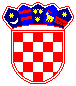 REPUBLIKA HRVATSKA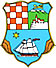 PRIMORSKO–GORANSKA ŽUPANIJAŽ u p a n         REPUBLIKA HRVATSKAPRIMORSKO–GORANSKA ŽUPANIJA           Županijska skupština                 Predsjednik